Филиал муниципального автономного общеобразовательного учреждения «Прииртышская средняя общеобразовательная школа» - «Полуяновская средняя общеобразовательная школа»РАБОЧАЯ ПРОГРАММА по математикедля 5 классана 2022-2023 учебный годПланирование составлено в соответствии 	ФГОС ООО	Составитель программы: Курманалеева Равия Рисовна,учитель математики первой квалификационной категори20221.СОДЕРЖАНИЕ УЧЕБНОГО КУРСА "МАТЕМАТИКА"(170 часов)Натуральные числа и нуль (43 часа)Натуральное число. Ряд натуральных чисел. Число 0. Изображение натуральных чисел точками на координатной (числовой) прямой. Позиционная система счисления. Римская нумерация как пример непозиционной системы счисления. Десятичная система счисления. Сравнение натуральных чисел, сравнение натуральных чисел с нулём. Способы сравнения. Округление натуральных чисел. Сложение натуральных чисел; свойство нуля при сложении. Вычитание как действие, обратное сложению.Умножение натуральных чисел; свойства нуля и единицы при умножении. Деление как действие, обратное умножению. Компоненты действий, связь между ними. Проверка результата
арифметического действия. Переместительное и сочетательное свойства (законы) сложения и умножения, распределительное свойство (закон) умножения. Использование букв для обозначения неизвестного компонента и записи свойств арифметических действий. Делители и кратные числа, разложение на множители. Простые и составные числа. Признаки делимости на 2, 5, 10, 3, 9. Деление с остатком. Степень с натуральным показателем. Запись числа в виде суммы разрядных слагаемых.Числовое выражение. Вычисление значений числовых выражений; порядок выполнения действий.Использование при вычислениях переместительного и сочетательного свойств (законов) сложения и умножения, распределительного свойства умножения.   Дроби (86 часов)Представление о дроби как способе записи части величины. Обыкновенные дроби. Правильные и неправильные дроби. Смешанная дробь; представление смешанной дроби в виде неправильной дроби и выделение целой части числа из неправильной дроби. Изображение дробей точками на числовой прямой. Основное свойство дроби. Сокращение дробей. Приведение дроби к новому знаменателю. Сравнение дробей. Сложение и вычитание дробей. Умножение и деление дробей; взаимно-обратные дроби. Нахождение части целого и целого по его части. Десятичная запись дробей. Представление десятичной дроби в виде обыкновенной. Изображение десятичных дробей точками на числовой прямой. Сравнение десятичных дробей. Арифметические действия с десятичными дробями. Округление десятичных дробей.Решение текстовых задач (10 часов)Решение текстовых задач арифметическим способом. Решение логических задач. Решение задач перебором всех возможныхвариантов. Использование при решении задач таблиц и схем. Решение задач, содержащих зависимости, связывающие величины: скорость, время, расстояние; цена, количество, стоимость. Единицы измерения: массы, объёма, цены; расстояния, времени, скорости.Связь между единицами измерения каждой величины. Решение основных задач на дроби. Представление данных в виде таблиц, столбчатых диаграмм.Наглядная геометрия (31 час)Наглядные представления о фигурах на плоскости: точка, прямая, отрезок, луч, угол, ломаная, многоугольник, окружность, круг. Угол. Прямой, острый, тупой и развёрнутый углы. Длина отрезка, метрические единицы длины. Длина ломаной, периметр многоугольника. Измерение и построение углов с помощью транспортира. Наглядные представления о фигурах на плоскости: многоугольник; прямоугольник, квадрат; треугольник, о равенстве фигур. Изображение фигур, в том числе на клетчатой бумаге. Построение конфигураций из частей прямой, окружности на нелинованной и клетчатой бумаге. Использование свойств сторон и углов прямоугольника, квадрата. Площадь прямоугольника и многоугольников, составленных из прямоугольников, в том числе фигур, изображённых на клетчатой бумаге. Единицы измерения площади. Наглядные представления о пространственных фигурах: прямоугольный параллелепипед, куб, многогранники. Изображение простейших многогранников. Развёртки куба и параллелепипеда. Создание моделей многогранников (из бумаги, проволоки, пластилина и др.). Объём прямоугольного параллелепипеда, куба. Единицы измерения объёма.2.ПЛАНИРУЕМЫЕ РЕЗУЛЬТАТЫ ОСВОЕНИЯ ПРОГРАММЫЛИЧНОСТНЫЕ РЕЗУЛЬТАТЫ Личностные результаты освоения программы учебного предмета «Математика» характеризуются:   - осознание российской гражданской идентичности; готовность обучающихся к саморазвитию, самостоятельности и личностному самоопределению;              - ценность самостоятельности и инициативы;              - наличие мотивации к целенаправленной социально значимой деятельности; - сформированность внутренней позиции личности как особого ценностного отношения к себе, окружающим людям и жизни в целом;              В сфере гражданского воспитания:- готовность к выполнению обязанностей гражданина и реализации его прав, уважение прав, свобод и законных интересов других людей;- активное участие в жизни семьи, Организации, местного сообщества, родного края, страны; - неприятие любых форм экстремизма, дискриминации;-  понимание роли различных социальных институтов в жизни человека; - представление об основных правах, свободах и обязанностях гражданина, социальных нормах и правилах межличностных отношений в поликультурном и многоконфессиональном обществе; - представление о способах противодействия коррупции; - готовность к разнообразной совместной деятельности, стремление к взаимопониманию и взаимопомощи, активное участие в школьном самоуправлении; - готовность к участию в гуманитарной деятельности (волонтерство, помощь людям, нуждающимся в ней). В сфере патриотического воспитания:-  осознание российской гражданской идентичности в поликультурном и многоконфессиональном обществе, проявление интереса к познанию родного языка, истории, культуры Российской Федерации, своего края, народов России; - ценностное отношение к достижениям своей Родины - России, к науке, искусству, спорту, технологиям, боевым подвигам и трудовым достижениям народа; - уважение к символам России, государственным праздникам, историческому и природному наследию и памятникам, традициям разных народов, проживающих в родной стране. В сфере духовно-нравственного воспитания: - ориентация на моральные ценности и нормы в ситуациях нравственного выбора; - готовность оценивать свое поведение и поступки, поведение и поступки других людей с позиции нравственных и правовых норм с учетом осознания последствий поступков; - активное неприятие асоциальных поступков, свобода и ответственность личности в условиях индивидуального и общественного пространства. В сфере эстетического воспитания: - восприимчивость к разным видам искусства, традициям и творчеству своего и других народов, понимание эмоционального воздействия искусства; - осознание важности художественной культуры как средства коммуникации и самовыражения; - понимание ценности отечественного и мирового искусства, роли этнических культурных традиций и народного творчества; - стремление к самовыражению в разных видах искусства.  В сфере физического воспитания:- формирования культуры здоровья и эмоционального благополучия:- осознание ценности жизни; ответственное отношение к своему здоровью и установка на здоровый образ жизни (здоровое питание, соблюдение гигиенических правил, сбалансированный режим занятий и отдыха, регулярная физическая активность); - осознание последствий и неприятие вредных привычек (употребление алкоголя, наркотиков, курение) и иных форм вреда для физического и психического здоровья; - соблюдение правил безопасности, в том числе навыков безопасного поведения в интернет-среде; - способность адаптироваться к стрессовым ситуациям и меняющимся социальным, информационным и природным условиям, в том числе осмысляя собственный опыт и выстраивая дальнейшие цели; - умение принимать себя и других, не осуждая; - умение осознавать эмоциональное состояние себя и других, умение управлять собственным эмоциональным состоянием;  - сформированность навыка рефлексии, признание своего права на ошибку и такого же права другого человека. В сфере трудового воспитания: - установка на активное участие в решении практических задач (в рамках семьи, Организации, города, края) технологической и социальной направленности, способность инициировать, планировать и самостоятельно выполнять такого рода деятельность; - интерес к практическому изучению профессий и труда различного рода, в том числе на основе применения изучаемого предметного знания; - осознание важности обучения на протяжении всей жизни для успешной профессиональной деятельности и развитие необходимых умений для этого;- готовность адаптироваться в профессиональной среде; уважение к труду и результатам трудовой деятельности; - осознанный выбор и построение индивидуальной траектории образования и жизненных планов с учетом личных и общественных интересов и потребностей. В сфере экологического воспитания: - ориентация на применение знаний из социальных и естественных наук для решения задач в области окружающей среды, планирования поступков и оценки их возможных последствий для окружающей среды; - повышение уровня экологической культуры, осознание глобального характера экологических проблем и путей их решения; - активное неприятие действий, приносящих вред окружающей среде; - осознание своей роли как гражданина и потребителя в условиях взаимосвязи природной, технологической и социальной сред; - готовность к участию в практической деятельности экологической направленности. Ценности научного познания: - ориентация в деятельности на современную систему научных представлений об основных закономерностях развития человека, природы и общества, взаимосвязях человека с природной и социальной средой; - овладение языковой и читательской культурой как средством познания мира; - овладение основными навыками исследовательской деятельности, установка на осмысление опыта, наблюдений, поступков и стремление совершенствовать пути достижения индивидуального и коллективного благополучияЛичностные результаты, обеспечивающие адаптацию обучающегося к изменяющимся условиям социальной и природной среды, включают:- освоение обучающимися социального опыта, основных социальных ролей, соответствующих ведущей деятельности возраста, норм и правил общественного поведения, форм социальной жизни в группах и сообществах, включая семью, группы, сформированные по профессиональной деятельности, а также в рамках социального взаимодействия с людьми из другой культурной среды;- способность обучающихся во взаимодействии в условиях неопределенности, открытость опыту и знаниям других; - способность действовать в условиях неопределенности, повышать уровень своей компетентности через практическую деятельность, в том числе умение учиться у других людей, осознавать в совместной деятельности новые знания, навыки и компетенции из опыта других; - навык выявления и связывания образов, способность формирования новых знаний, в том числе способность формулировать идеи, понятия, гипотезы об объектах и явлениях, в том числе ранее не известных, осознавать дефициты собственных знаний и компетентностей, планировать свое развитие; - умение распознавать конкретные примеры понятия по характерным признакам, выполнять операции в соответствии с определением и простейшими свойствами понятия, конкретизировать понятие примерами, использовать понятие и его свойства при решении задач (далее - оперировать понятиями), а также оперировать терминами и представлениями в области концепции устойчивого развития;- умение анализировать и выявлять взаимосвязи природы, общества и экономики; - умение оценивать свои действия с учетом влияния на окружающую среду, достижений целей и преодоления вызовов, возможных глобальных последствий; - способность обучающихся осознавать стрессовую ситуацию, оценивать происходящие изменения и их последствия; - воспринимать стрессовую ситуацию как вызов, требующий контрмер; - оценивать ситуацию стресса, корректировать принимаемые решения и действия; - формулировать и оценивать риски и последствия, формировать опыт, уметь находить позитивное в произошедшей ситуации; - быть готовым действовать в отсутствие гарантий успеха3.МЕТАПРЕДМЕТНЫЕ РЕЗУЛЬТАТЫ Овладение системой универсальных учебных регулятивных действий обеспечивает формирование смысловых установок личности (внутренняя позиция личности) и жизненных навыков личности (управления собой, самодисциплины, устойчивого поведения)Метапредметные результаты освоения программы учебного курса «Математика» характеризуются овладением универсальными познавательными действиями, универсальными коммуникативными действиями и универсальными регулятивными действиями.1) Универсальные познавательные действия обеспечивают формирование базовых когнитивных процессов обучающихся (освоение методов познания окружающего мира; применение логических, исследовательских операций, умений работать с информацией).Базовые логические действия:выявлять и характеризовать существенные признаки математических объектов, понятий, отношений между понятиями; формулировать определения понятий; устанавливать существенный признак классификации, основания для обобщения и сравнения, критерии проводимого анализа; воспринимать, формулировать и преобразовывать суждения: утвердительные и отрицательные, единичные, частные и общие; условные; выявлять математические закономерности, взаимосвязи и противоречия в фактах, данных, наблюдениях и утверждениях; предлагать критерии для выявления закономерностей и противоречий; делать выводы с использованием законов логики, дедуктивных и индуктивных умозаключений, умозаключений по аналогии; разбирать доказательства математических утверждений (прямые и от противного), проводить самостоятельно несложные доказательства математических фактов, выстраивать аргументацию, приводить примеры и контрпримеры; обосновывать собственные рассуждения; выбирать способ решения учебной задачи (сравнивать несколько вариантов решения, выбирать наиболее подходящий с учётом самостоятельно выделенных критериев).Базовые исследовательские действия:использовать вопросы как исследовательский инструмент познания;формулировать вопросы, фиксирующие противоречие, проблему, самостоятельно устанавливать искомое и данное, формировать гипотезу,аргументировать свою позицию, мнение;проводить по самостоятельно составленному плану несложный эксперимент, небольшое исследование по установлению особенностей математического объекта, зависимостей объектов между собой;самостоятельно формулировать обобщения и выводы по результатам проведённого наблюдения, исследования, оценивать достоверность полученных результатов, выводов и обобщений; прогнозировать возможное развитие процесса, а также выдвигать предположения о его развитии в новых условиях.Работа с информацией:выявлять недостаточность и избыточность информации, данных, необходимых для решения задачи;выбирать, анализировать, систематизировать и интерпретировать информацию различных видов и форм представления;выбирать форму представления информации и иллюстрировать решаемые задачи схемами, диаграммами, иной графикой и их комбинациями;оценивать надёжность информации по критериям, предложенным учителем или сформулированным самостоятельно.2) Универсальные коммуникативные действия обеспечивают сформированность социальных навыков обучающихся.Общение:воспринимать и формулировать суждения в соответствии с условиями и целями общения;ясно, точно, грамотно выражать свою точку зрения в устных и письменных текстах, давать пояснения по ходу решения задачи, комментировать полученный результат; в ходе обсуждения задавать вопросы по существу обсуждаемой темы, проблемы, решаемой задачи, высказывать идеи, нацеленные на поиск решения;сопоставлять свои суждения с суждениями других участников диалога, обнаруживать различие и сходство позиций;в корректной форме формулировать разногласия, свои возражения;представлять результаты решения задачи, эксперимента, исследования, проекта;самостоятельно выбирать формат выступления с учётом задач презентации и особенностей аудитории.Сотрудничество:понимать и использовать преимущества командной и индивидуальной работы при решении учебных математических задач;принимать цель совместной деятельности, планировать организацию совместной работы, распределять виды работ, договариваться, обсуждать процесс и результат работы;обобщать мнения нескольких людей; участвовать в групповых формах работы (обсуждения, обмен мнениями, мозговые штурмы и др.);выполнять свою часть работы и координировать свои действия с другими членами команды;оценивать качество своего вклада в общий продукт по критериям, сформулированным участниками взаимодействия.3) Универсальные регулятивные действия обеспечивают формирование смысловых установок и жизненных навыков личности.Самоорганизация:самостоятельно составлять план, алгоритм решения задачи (или его часть), выбирать способ решения с учётом имеющихся ресурсов и собственных возможностей, аргументировать и корректировать варианты решений с учётом новой информации.Самоконтроль:владеть способами самопроверки, самоконтроля процесса и результата решения математической задачи; предвидеть трудности, которые могут возникнуть при решении задачи, вносить коррективы в деятельность на основе новых обстоятельств, найденных ошибок, выявленных трудностей;оценивать соответствие результата деятельности поставленной цели и условиям, объяснять причины достижения или недостижения цели, находить ошибку, давать оценку приобретённому опыту.4.ПРЕДМЕТНЫЕ РЕЗУЛЬТАТЫЧисла и вычисленияПонимать и правильно употреблять термины, связанные с натуральными числами, обыкновенными и десятичными дробями.Сравнивать и упорядочивать натуральные числа, сравнивать в простейших случаях обыкновенные дроби, десятичные дроби.Соотносить точку на координатной (числовой) прямой с соответствующим ей числом и изображать натуральные числа точками на координатной (числовой) прямой.Выполнять арифметические действия с натуральными числами, с обыкновенными дробями в простейших случаях.Выполнять проверку, прикидку результата вычислений.Округлять натуральные числа.Решение текстовых задачРешать текстовые задачи арифметическим способом и с помощью организованного конечного перебора всех возможных вариантов.Решать задачи, содержащие зависимости, связывающие величины: скорость, время, расстояние; цена, количество, стоимость.Использовать краткие записи, схемы, таблицы, обозначения при решении задач.Пользоваться основными единицами измерения: цены, массы; расстояния, времени, скорости; выражать одни единицы величины через другие.Извлекать, анализировать, оценивать информацию, представленную в таблице, на столбчатой диаграмме, интерпретировать представленные данные, использовать данные при решении задач.Наглядная геометрияПользоваться геометрическими понятиями: точка, прямая, отрезок, луч, угол, многоугольник, окружность, круг.Приводить примеры объектов окружающего мира, имеющих форму изученных геометрических фигур.Использовать терминологию, связанную с углами: вершина сторона; с многоугольниками: угол, вершина, сторона, диагональ; с окружностью: радиус, диаметр, центр.Изображать изученные геометрические фигуры на нелинованной и клетчатой бумаге с помощью циркуля и линейки.Находить длины отрезков непосредственным измерением с помощью линейки, строить отрезки заданной длины; строить окружность заданного радиуса.Использовать свойства сторон и углов прямоугольника, квадрата для их построения, вычисления площади и периметра.Вычислять периметр и площадь квадрата, прямоугольника, фигур, составленных из прямоугольников, в том числе фигур, изображённых на клетчатой бумаге.Пользоваться основными метрическими единицами измерения длины, площади; выражать одни единицы величины через другие.Распознавать параллелепипед, куб, использовать терминологию: вершина, ребро грань, измерения; находить измерения параллелепипеда, куба.Вычислять объём куба, параллелепипеда по заданным измерениям, пользоваться единицами измерения объёма.Решать несложные задачи на измерение геометрических величин в практических ситуациях.III. ТЕМАТИЧЕСКОЕ ПЛАНИРОВАНИЕ(170 часов)Поурочное планирование по предмету «Математика» в 5 классеУчебно-методический комплект:Математика. 5 класс : учебник : в 2 частях / Н.Я. Виленкин, В.И. Жохов, А.С. Чесноков [и др.]- Москва : Просвещение, 2021;УЧЕБНО-МЕТОДИЧЕСКОЕ ОБЕСПЕЧЕНИЕ ОБРАЗОВАТЕЛЬНОГО ПРОЦЕССАОБЯЗАТЕЛЬНЫЕ УЧЕБНЫЕ МАТЕРИАЛЫ ДЛЯ УЧЕНИКАВиленкин Н.Я., Жохов В.И., Чесноков А.С., Александрова Л.А., Шварцбурд С.И., Математика, 5класс,АО"Издательство "Просвещение";МЕТОДИЧЕСКИЕ МАТЕРИАЛЫ ДЛЯ УЧИТЕЛЯА.С.Чесноков Дидактические материалы по математике 5класс М., Просвещение.М.А.Попов Дидактические материалы по математике 5класс, М., Экзамен.П.И.Алтынов Контрольные и проверочные работы по математике 5-6класс М., ДрофаЦИФРОВЫЕ ОБРАЗОВАТЕЛЬНЫЕ РЕСУРСЫ И РЕСУРСЫ СЕТИ ИНТЕРНЕТ:http://www.mccme.ru, http://window.edu.ru, http://www.edu.ru, http://www.school.edu.ru, http://school-collection.edu.ru/collection/matematika/, http://www.mathematics.ru, http://www.marh.ru, http://www.bymath.net, http://matematiku.ru, http://school.msu.ru, http://festival.1september.ru, https://learningapps.org/4470596, Инфоурок, копилка уроков, РЭШ, https://www.youtube.com/channel/UC8rgpanENyNQaYKJ-tK2jCAhttps://fipi.ru/metodicheskaya-kopilka/univers-kodifikatory-oko,МАТЕРИАЛЬНО-ТЕХНИЧЕСКОЕ ОБЕСПЕЧЕНИЕ ОБРАЗОВАТЕЛЬНОГО ПРОЦЕССАУЧЕБНОЕ ОБОРУДОВАНИЕ: проектор, экран, таблицы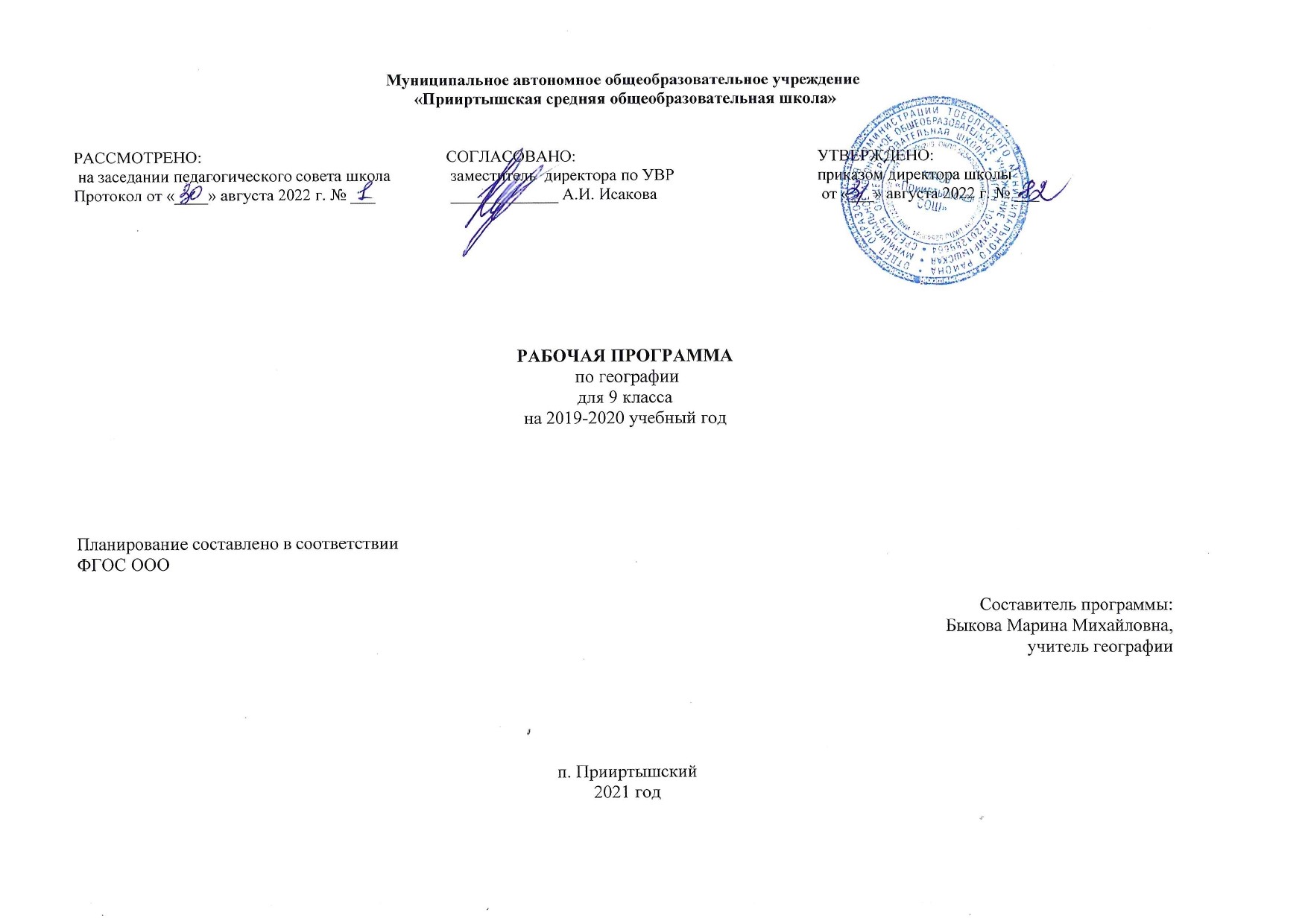 № п/пНаименование разделов и тем программыКоличество часовКоличество часовКоличество часовКоличество часовДата изученияЭлектронные (цифровые) образовательные ресурсыДеятельность учителя с учётом рабочей программы воспитаниявсеговсегоКонтрольные работыПрактические работыРаздел 1: Натуральные числа и шкалы. Действия с натуральными числами.(43 ч, 3 контрольных)Раздел 1: Натуральные числа и шкалы. Действия с натуральными числами.(43 ч, 3 контрольных)Раздел 1: Натуральные числа и шкалы. Действия с натуральными числами.(43 ч, 3 контрольных)Раздел 1: Натуральные числа и шкалы. Действия с натуральными числами.(43 ч, 3 контрольных)Раздел 1: Натуральные числа и шкалы. Действия с натуральными числами.(43 ч, 3 контрольных)Раздел 1: Натуральные числа и шкалы. Действия с натуральными числами.(43 ч, 3 контрольных)Раздел 1: Натуральные числа и шкалы. Действия с натуральными числами.(43 ч, 3 контрольных)Раздел 1: Натуральные числа и шкалы. Действия с натуральными числами.(43 ч, 3 контрольных)Раздел 1: Натуральные числа и шкалы. Действия с натуральными числами.(43 ч, 3 контрольных)1.1Натуральные числа и шкалыДесятичная система счисления110002 сентябряhttps://www.yaklass.ru/p/matematika/5-klass/naturalnye-chisla-13442/desiatichnaia-sistema-schisleniia-rimskaia-numeratciia-13051-привлекать внимание учащихся к обсуждаемой на уроке информации, активизации познавательной деятельности.-инициировать обучающихся к обсуждению, высказыванию своего мнения, выработке своего отношения по поводу получаемой на уроке социально значимой информации- воспитывать коммуникабельность, активность, умение сопереживать в ходе коллективной деятельности1.2Ряд натуральных чисел.11    0    005 сентябряhttps://resh.edu.ru/subject/lesson/7719/main/316205/1.3Натуральный ряд.11     0    0,2506 сентябряhttps://resh.edu.ru/subject/lesson/7719/main/316205/1.4Число 0.11     0     007 сентябряhttps://resh.edu.ru/subject/lesson/7719/main/316205/1.5Натуральные числа на координатной прямой.11 0 008 сентябряhttps://resh.edu.ru/subject/lesson/7738/main/312496/1.6Сравнение, округление натуральных чисел.44  10,509-14 сентябряhttps://resh.edu.ru/subject/lesson/23/https://math-prosto.ru/ru/pages/rounding/rounding1/1.7Арифметические действия с натуральными числами.990015-27 сентябряhttps://resh.edu.ru/subject/lesson/7723/main/272298/https://resh.edu.ru/subject/lesson/7717/main/235289/https://resh.edu.ru/subject/lesson/7722/start/287667/https://resh.edu.ru/subject/lesson/7712/main/235041/1.8Свойства нуля при сложении и умножении, свойства единицы при умножении.110028 сентябряhttps://resh.edu.ru/subject/lesson/4300/main/270384/1.9Переместительное и сочетательное свойства сложения и умножения, распределительное свойство умножения.331029сентября-03 октябряhttps://resh.edu.ru/subject/lesson/7722/train/287675/https://resh.edu.ru/subject/lesson/7723/conspect/272293/https://resh.edu.ru/subject/lesson/7723/train/272302/1.10Делители и кратные числа, разложение числа на множители.220004-05 октябряhttps://resh.edu.ru/subject/lesson/7236/main/303596/1.11Деление с остатком 220006-07 октябряhttps://www.yaklass.ru/p/matematika/5-klass/obyknovennye-drobi-13744/delenie-s-ostatkom-poniatie-obyknovennoi-drobi-13672/re-3df28f2c-1d79-46e3-80ac-ee4cef94c28d1.12Простые и составные числа.110010 октября1.13Признаки делимости на 2, 5, 10, 3, 9.220011-12 октябряhttps://www.yaklass.ru/p/matematika/6-klass/naturalnye-chisla-13968/priznaki-delimosti-na-2-3-5-9-10-13939/re-85198525-e78a-4a33-a27c-2769738170dfhttps://www.yaklass.ru/p/matematika/6-klass/naturalnye-chisla-13968/priznaki-delimosti-na-2-3-5-9-10-13939/re-fc73618f-8e41-41a0-954f-c0b214e3f133https://www.yaklass.ru/p/matematika/6-klass/naturalnye-chisla-13968/priznaki-delimosti-na-2-3-5-9-10-13939/re-85198525-e78a-4a33-a27c-2769738170dfhttps://www.yaklass.ru/p/matematika/6-klass/naturalnye-chisla-13968/priznaki-delimosti-na-2-3-5-9-10-13939/re-fc73618f-8e41-41a0-954f-c0b214e3f1331.14Степень с натуральным показателем.220013-14 октябряhttps://resh.edu.ru/subject/lesson/7713/main/272329/1.15Числовые выражения; порядок действий.440017-20 октябряhttps://resh.edu.ru/subject/lesson/7708/main/325186/1.16Решение текстовых задач на все арифметические действия, на движение и покупки.88    1  0,521 октября-08 ноябряhttps://www.yaklass.ru/p/matematika/5-klass/naturalnye-chisla-13442/reshenie-tekstovykh-zadach-arifmeticheskim-sposobom-13747/re-861ef841-d837-4f6c-ad49-0a7cbfb40820https://www.yaklass.ru/p/matematika/5-klass/naturalnye-chisla-13442/reshenie-tekstovykh-zadach-arifmeticheskim-sposobom-13747/re-649cec2f-b896-4683-8bfd-d7518b7e905ehttps://resh.edu.ru/subject/lesson/7743/main/234700/ИТОГО по разделу4343   3Раздел 2: . Наглядная геометрия. Линии на плоскости(12 часов, 1 контрольная)Раздел 2: . Наглядная геометрия. Линии на плоскости(12 часов, 1 контрольная)Раздел 2: . Наглядная геометрия. Линии на плоскости(12 часов, 1 контрольная)Раздел 2: . Наглядная геометрия. Линии на плоскости(12 часов, 1 контрольная)Раздел 2: . Наглядная геометрия. Линии на плоскости(12 часов, 1 контрольная)Раздел 2: . Наглядная геометрия. Линии на плоскости(12 часов, 1 контрольная)Раздел 2: . Наглядная геометрия. Линии на плоскости(12 часов, 1 контрольная)Раздел 2: . Наглядная геометрия. Линии на плоскости(12 часов, 1 контрольная)Раздел 2: . Наглядная геометрия. Линии на плоскости(12 часов, 1 контрольная)2.1Точка, прямая, отрезок, луч.220009-10 ноября/https://resh.edu.ru/subject/lesson/7741/main/312465/привлечение внимания обучающихся к ценностному аспекту изучаемых на уроках явлений, организация их работы с получаемой на уроке социально значимой информацией – инициирование ее обсуждения, высказывания обучающимися своего мнения по ее поводу, выработки своего к ней отношения2.2Ломаная11 0 011 ноябряhttps://resh.edu.ru/subject/lesson/4269/main/272953/https://www.yaklass.ru/p/matematika/1-klass/umenshaemoe-vychitaemoe-raznost-15077/lomanaia-liniia-mnogougolniki-6863341/re-f77b9757-b5fc-45c1-b09a-f3968f1db6b7https://www.yaklass.ru/p/matematika/3-klass/lomanaia-treugolniki-17040/svoistva-lomanoi-linii-16311/re-8b9e285b-6214-4441-a7cc-a8cf1c66a7152.3Измерение длины отрезка, метрические единицы измерения длины.220014-15 ноябряhttps://resh.edu.ru/subject/lesson/7740/main/234855/2.4Окружность и круг11 0 016 ноябряhttps://resh.edu.ru/subject/lesson/7736/main/312527/2.5Практическая работа «Построение узора из окружностей».110117 ноябряhttps://xn--j1ahfl.xn--p1ai/library/lovkij_tcirkul_ili_lyubov_k_okruzhnostyam_132858.html2.6Прямой, острый, тупой и развёрнутый углы.110018 ноябряhttps://resh.edu.ru/subject/lesson/5679/main/211676/https://resh.edu.ru/subject/lesson/5679/main/211676/2.7Измерение углов.331021-23 ноябряhttps://resh.edu.ru/subject/lesson/589/2.8Практическая работа «Построение углов».110124 ноябряhttps://resh.edu.ru/subject/lesson/7735/main/234886/ИТОГО по разделу12121Раздел 3. Обыкновенные дроби(48 часов, контрольных 3)Раздел 3. Обыкновенные дроби(48 часов, контрольных 3)Раздел 3. Обыкновенные дроби(48 часов, контрольных 3)Раздел 3. Обыкновенные дроби(48 часов, контрольных 3)Раздел 3. Обыкновенные дроби(48 часов, контрольных 3)Раздел 3. Обыкновенные дроби(48 часов, контрольных 3)Раздел 3. Обыкновенные дроби(48 часов, контрольных 3)Раздел 3. Обыкновенные дроби(48 часов, контрольных 3)Раздел 3. Обыкновенные дроби(48 часов, контрольных 3)3.1Дробь551125 ноября-01 декабряhttps://resh.edu.ru/subject/lesson/7782/main/313720/применение на уроке интерактивных форм работы с обучающимися:интеллектуальных игр, стимулирующих познавательную мотивацию обучающихся; дидактического театра, где полученные на уроке знания обыгрываются в театральных постановках; дискуссий, которые дают обучающимся возможность приобрести опыт ведения конструктивного диалога; групповой работы или работы в парах, которые учат обучающихся командной работе и взаимодействию с другими обучающимися; включение в урок игровых процедур, которые помогают поддержать мотивацию обучающихся к получению знаний, налаживанию позитивных межличностных отношений в классе, помогают установлению доброжелательной атмосферы во время урока; 3.2Правильные и неправильные дроби.220002-05 декабряhttps://resh.edu.ru/subject/lesson/7782/main/313720/инициирование и поддержка исследовательской деятельности обучающихся в рамках реализации ими индивидуальных и групповых исследовательских проектов, что даст обучающимся возможность приобрести навык самостоятельного решения теоретической проблемы, навык генерирования и оформления собственных идей, навык уважительного отношения к чужим идеям, оформленным в работах других исследователей, навык публичного выступления перед аудиторией, аргументирования и отстаивания своей точки зрения3.3Основное свойство дроби.660006-13 декабряhttps://resh.edu.ru/subject/lesson/705/https://www.yaklass.ru/p/matematika/5-klass/obyknovennye-drobi-13744/osnovnoe-svoistvo-drobi-sokrashchenie-i-rasshirenie-drobei-13673/re-dfc232d1-9092-4dbd-8daf-f9215c789fabсоздание условий для развития и реализации интереса обучающихся к саморазвитию, самостоятельности и самообразованию на основе рефлексии деятельности и личностного самопознания; самоорганизации жизнедеятельности; формирования позитивной самооценки, самоуважению; поиска социально приемлемых способов деятельностной реализации личностного потенциала;3.4Сравнение дробей.3310,514-16 декабряhttps://resh.edu.ru/subject/lesson/16/https://resh.edu.ru/subject/lesson/7776/main/233243/формирование у обучающихся личностных компетенций, внутренней позиции личности, необходимых для конструктивного, успешного и ответственного поведения в обществе с учетом правовых норм, установок уважительного отношения к своему праву и правам других людей на собственное мнение, личные убеждения3.5Сложение и вычитание обыкновенных дробей.550019-23декабряhttps://resh.edu.ru/subject/lesson/7774/main/313301/https://resh.edu.ru/subject/lesson/7773/main/272391/https://resh.edu.ru/subject/lesson/7771/main/313332/моделирование ситуации для выбора поступка обучающихся (тексты, инфографика, видео и др),3.6Смешанная дробь.440026 декабря– 29 декабряhttps://resh.edu.ru/subject/lesson/7761/main/288266/https://resh.edu.ru/subject/lesson/7760/main/233336/https://resh.edu.ru/subject/lesson/7759/main/307996/организация форм индивидуальной и групповой учебной деятельностиопора на ценностные ориентиры обучающихся.3.7Умножение и деление обыкновенных дробей; взаимно-обратные дроби151510,2511 января-31 январяhttps://resh.edu.ru/subject/lesson/7769/main/290794/https://resh.edu.ru/subject/lesson/7766/main/234948/https://www.yaklass.ru/p/matematika/6-klass/ratcionalnye-chisla-13871/umnozhenie-i-delenie-obyknovennykh-drobei-13777/re-bf01174b-ed94-4805-b19b-3918ebd2a9bc3.8Решение текстовых задач, содержащих дроби.550001 февраля-07 февраляhttps://www.yaklass.ru/p/matematika/5-klass/obyknovennye-drobi-13744/nakhozhdenie-chasti-ot-tcelogo-i-chisla-po-ego-chasti-136783.9Основные за дачи на дроби.11 0008 февраляhttps://resh.edu.ru/subject/lesson/7780/main/287892/https://resh.edu.ru/subject/lesson/7779/start/287920/https://www.yaklass.ru/p/matematika/5-klass/obyknovennye-drobi-13744/nakhozhdenie-chasti-ot-tcelogo-i-chisla-po-ego-chasti-13678/re-b371d5c4-d2b6-481c-bf06-6f7fde2c9bd8https://www.yaklass.ru/p/matematika/5-klass/obyknovennye-drobi-13744/nakhozhdenie-chasti-ot-tcelogo-i-chisla-po-ego-chasti-13678/re-6e0548ff-2652-4945-9990-ae8282b2fa7e3.10Применение букв для записи математических выражений и предложений.221009-10 февраляhttps://www.yaklass.ru/p/matematika/5-klass/naturalnye-chisla-13442/chislovye-i-bukvennye-vyrazheniia-13345/re-435a3313-7e50-4abd-a4b6-44eb3c8586edИТОГО по разделу48482Раздел 4. Наглядная геометрия. Многоугольники(10 часов, 1 контрольная)Раздел 4. Наглядная геометрия. Многоугольники(10 часов, 1 контрольная)Раздел 4. Наглядная геометрия. Многоугольники(10 часов, 1 контрольная)Раздел 4. Наглядная геометрия. Многоугольники(10 часов, 1 контрольная)Раздел 4. Наглядная геометрия. Многоугольники(10 часов, 1 контрольная)Раздел 4. Наглядная геометрия. Многоугольники(10 часов, 1 контрольная)Раздел 4. Наглядная геометрия. Многоугольники(10 часов, 1 контрольная)Раздел 4. Наглядная геометрия. Многоугольники(10 часов, 1 контрольная)Раздел 4. Наглядная геометрия. Многоугольники(10 часов, 1 контрольная)4.1Многоугольники.110013 февраляhttps://resh.edu.ru/subject/lesson/7727/main/325313/ориентация на моральные ценности и нормы в ситуациях нравственного выбора;готовность оценивать свое поведение и поступки, поведение и поступки других людей с позиции нравственных и правовых норм с учетом осознания последствий поступков;активное неприятие асоциальных поступков, свобода и ответственность личности в условиях индивидуального и общественного пространства. восприимчивость к разным видам искусства, традициям и творчеству своего и других народов, понимание эмоционального воздействия искусства4.2Четырёхугольник, прямоугольник, квадрат.110014 февраляhttps://resh.edu.ru/subject/lesson/4295/main/211863/понимание роли различных социальных институтов в жизни человека; формирование у обучающихся личностных компетенций, внутренней позиции личности, необходимых для конструктивного, успешного и ответственного поведения в обществе с учетом правовых норм, установок уважительного отношения к своему праву и правам других людей на собственное мнение, личные убеждения4.3Практическая работа «Построение прямоугольника с заданными сторонами на нелинованной бумаге».110115 февраляhttps://resh.edu.ru/subject/lesson/7727/main/325313/стимулирование интереса обучающихся к творческой и интеллектуальной деятельности, формирование у них целостного мировоззрения на основе научного, эстетического и практического познания устройства мира; восприимчивость к разным видам искусства, традициям и творчеству своего и других народов, понимание эмоционального воздействия искусства; осознание важности художественной культуры как средства коммуникации и самовыражения;понимание ценности отечественного и мирового искусства, роли этнических культурных традиций и народного творчества;стремление к самовыражению в разных видах искусства4.4Треугольник.110016 февраляhttps://resh.edu.ru/subject/lesson/6234/main/290214/https://www.yaklass.ru/p/matematika/3-klass/lomanaia-treugolniki-17040/treugolniki-vidy-treugolnikov-16312/re-5efc32cd-50b9-49ba-bfa1-d22260a29834https://resh.edu.ru/subject/lesson/5712/main/218399/https://www.yaklass.ru/p/matematika/3-klass/lomanaia-treugolniki-17040/treugolniki-vidy-treugolnikov-16312/re-6ebe20ec-0fe6-49f8-b7db-36c8e6d84373Виды треугольников по углам.https://resh Площадь и периметр прямоугольника и многоугольников, составленных из прямоугольников, единицы измерения площади..edu.ru/subject/lesson/6234/main/290214/https://www.yaklass.ru/p/matematika/3-klass/lomanaia-treugolniki-17040/treugolniki-vidy-treugolnikov-16312/re-5efc32cd-50b9-49ba-bfa1-d22260a29834Виды треугольников по соотношению сторон.https://resh.edu.ru/subject/lesson/5712/main/218399/https://www.yaklass.ru/p/matematika/3-klass/lomanaia-treugolniki-17040/treugolniki-vidy-treugolnikov-16312/re-6ebe20ec-0fe6-49f8-b7db-36c8e6d84373неприятие любых форм экстремизма, дискриминации;понимание роли различных социальных институтов в жизни человека;представление об основных правах, свободах и обязанностях гражданина, социальных нормах и правилах межличностных отношений в поликультурном и многоконфессиональном обществе;формирования позитивной самооценки, самоуважению; поиска социально приемлемых способов деятельностной реализации личностного потенциала;4.5Площадь и периметр прямоугольника и многоугольников, составленных из прямоугольников, единицы измерения площади.551017-27 февраляhttps://math-prosto.ru/ru/pages/perimeter/perimeter/https://math-prosto.ru/ru/pages/area/area/https://resh.edu.ru/subject/lesson/556/4.6Периметр многоугольника110028 февраляhttps://resh.edu.ru/subject/lesson/4270/main/162591/ИТОГО по разделу10101Раздел 5. Десятичные дроби (38 часов, 1 контрольная)Раздел 5. Десятичные дроби (38 часов, 1 контрольная)Раздел 5. Десятичные дроби (38 часов, 1 контрольная)Раздел 5. Десятичные дроби (38 часов, 1 контрольная)Раздел 5. Десятичные дроби (38 часов, 1 контрольная)Раздел 5. Десятичные дроби (38 часов, 1 контрольная)Раздел 5. Десятичные дроби (38 часов, 1 контрольная)Раздел 5. Десятичные дроби (38 часов, 1 контрольная)Раздел 5. Десятичные дроби (38 часов, 1 контрольная)5.1Десятичная запись дробей.330001 -03 мартаhttps://resh.edu.ru/subject/lesson/6903/main/235413/Применение на уроке групповой работы или работы в парах, которые учат обучающихся командной работе и взаимодействию с другими обучающимися; включение в урок игровых процедур, которые помогают поддержать мотивацию обучающихся к получению знаний, налаживанию позитивных межличностных отношений в классе, помогают установлению доброжелательной атмосферы во время урока; создание условий для развития и реализации интереса обучающихся к саморазвитию, самостоятельности и самообразованию на основе рефлексии деятельности и личностного самопознания; самоорганизации жизнедеятельности; формирования позитивной самооценки, самоуважению; поиска социально приемлемых способов деятельностной реализации личностного потенциала;стимулирование интереса обучающихся к творческой и интеллектуальной деятельности, 5.2Сравнение десятичных дробей.330006-09 мартаhttps://resh.edu.ru/subject/lesson/6902/main/236096/готовность оценивать свое поведение и поступки, поведение и поступки других людей с позиции нравственных и правовых норм с учетом осознания последствий поступков;активное неприятие асоциальных поступков, свобода и ответственность личности в условиях индивидуального и общественного пространства5.3Действия с десятичными дробями.151510,510 марта-06 апреляhttps://resh.edu.ru/subject/lesson/6901/main/236064/https://resh.edu.ru/subject/lesson/6900/main/306029/https://resh.edu.ru/subject/lesson/6898/main/308547/https://resh.edu.ru/subject/lesson/6897/main/236204/https://resh.edu.ru/subject/lesson/6896/main/236240/https://resh.edu.ru/subject/lesson/6895/main/237500/понимание роли различных социальных институтов в жизни человека;формирование у обучающихся личностных компетенций, внутренней позиции личности, необходимых для конструктивного, успешного и ответственного поведения в обществе с учетом правовых норм, установок уважительного отношения к своему праву и правам других людей на собственное мнение, личные убеждения;5.4Округление десятичных дробей.330007 -11апреля https://resh.edu.ru/subject/lesson/6907/main/315510/использование воспитательных возможностей содержания учебного предмета через демонстрацию обучающимся примеров ответственного, гражданского поведения, проявления человеколюбия и добросердечности, через подбор соответствующих текстов для чтения, задач для решения, проблемных ситуаций для обсуждения в классе; применение на уроке интерактивных форм работы с обучающимися: интеллектуальных игр, стимулирующих познавательную мотивацию обучающихся; дидактического театра, где полученные на уроке знания обыгрываются в театральных постановках; дискуссий, которые дают обучающимся возможность приобрести опыт ведения конструктивного диалога;5.5.Решение текстовых задач, содержащих дроби.880112 апреля-21 апреляhttps://resh.edu.ru/subject/lesson/719/training/#15934https://resh.edu.ru/subject/lesson/722/training/#114179инициирование и поддержка исследовательской деятельности обучающихся в рамках реализации ими индивидуальных и групповых исследовательских проектов, что даст обучающимся возможность приобрести навык самостоятельного решения теоретической проблемы, навык генерирования и оформления собственных идей5.6Основные задачи на дроби.6610,524 апреля-02 маяhttps://www.yaklass.ru/p/matematika/5-klass/desiatichnye-drobi-13880/desiatichnye-drobi-delenie-na-desiatichnuiu-drob-13671/re-0d34e7ec-c1df-490c-91ad-f4cd2d48f806ИТОГО по разделу3811Раздел 6. Наглядная геометрия. Тела и фигуры в пространстве (9 часов)(10 часов)Раздел 6. Наглядная геометрия. Тела и фигуры в пространстве (9 часов)(10 часов)Раздел 6. Наглядная геометрия. Тела и фигуры в пространстве (9 часов)(10 часов)Раздел 6. Наглядная геометрия. Тела и фигуры в пространстве (9 часов)(10 часов)Раздел 6. Наглядная геометрия. Тела и фигуры в пространстве (9 часов)(10 часов)Раздел 6. Наглядная геометрия. Тела и фигуры в пространстве (9 часов)(10 часов)Раздел 6. Наглядная геометрия. Тела и фигуры в пространстве (9 часов)(10 часов)Раздел 6. Наглядная геометрия. Тела и фигуры в пространстве (9 часов)(10 часов)Раздел 6. Наглядная геометрия. Тела и фигуры в пространстве (9 часов)(10 часов)6.1.Многогранники.1100 03 маяhttps://resh.edu.ru/subject/lesson/582/организация для обучающихся ситуаций контроля и оценки, самооценки6.2Изображение многогранников.110104 маяhttps://resh.edu.ru/subject/lesson/582/6.3Модели пространственных тел.110005 маяhttps://resh.edu.ru/subject/lesson/494/https://resh.edu.ru/subject/lesson/582/6.4Прямоугольный параллелепипед, куб.110008 маяhttps://resh.edu.ru/subject/lesson/494/6.5Развёртки куба и параллелепипеда110010 маяhttps://www.yaklass.ru/p/matematika/5-klass/geometricheskie-tela-13832/priamougolnyi-parallelepiped-razvertka-13552/re-ad247b35-2cd1-4783-93cd-037e756471aa6.6Практическая работа «Развёртка куба».110111 маяhttps://www.yaklass.ru/p/matematika/5-klass/geometricheskie-tela-13832/priamougolnyi-parallelepiped-razvertka-135526.7Объём куба, прямоугольного параллелепипеда.330012-16 маяhttps://www.yaklass.ru/p/matematika/5-klass/geometricheskie-tela-13832/priamougolnyi-parallelepiped-obem-13551ИТОГО по разделу9Раздел 7. Повторение и обобщениеРаздел 7. Повторение и обобщениеРаздел 7. Повторение и обобщениеРаздел 7. Повторение и обобщениеРаздел 7. Повторение и обобщениеРаздел 7. Повторение и обобщениеРаздел 7. Повторение и обобщениеРаздел 7. Повторение и обобщениеРаздел 7. Повторение и обобщение7.1Повторение основных понятий и методов курса 5 класса, обобщение знаний.10101017-31 маяМинистерство 
образования и науки РФ. -Режим доступа : 
http://www.mon.govОБЩЕЕ КОЛИЧЕСТВО ЧАСОВ ПО ПРОГРАММЕ1701708№ урока п/пТема урокаТема урокаКол-во часов на изучение темыКол-во часов на изучение темыТребования к результатам формирования функциональной грамотностиСсылка на методические рекомендации по реализации рабочей программы№ урока п/пТема урокаТема урокаКол-во часов на изучение темыКол-во часов на изучение темыТребования к результатам формирования функциональной грамотностиСсылка на методические рекомендации по реализации рабочей программыРаздел «Натуральные числа. Действия с натуральными числами» (43 ч)Раздел «Натуральные числа. Действия с натуральными числами» (43 ч)Раздел «Натуральные числа. Действия с натуральными числами» (43 ч)Раздел «Натуральные числа. Действия с натуральными числами» (43 ч)Раздел «Натуральные числа. Действия с натуральными числами» (43 ч)Раздел «Натуральные числа. Действия с натуральными числами» (43 ч)Раздел «Натуральные числа. Действия с натуральными числами» (43 ч)1Ряд натуральных чисел.Ряд натуральных чисел.11Классифицировать числа, выражения, количества и формы по общим характеристикам.http://skiv.instrao.ru/bank-zadaniy/matematicheskaya-gramotnost/ Задачи № 11 «Парк» и № 13 «Сок» (задание 1,2).2Десятичная система записи натуральных чисел. Римская нумерация.Десятичная система записи натуральных чисел. Римская нумерация.11Классифицировать числа, выражения, количества и формы по общим характеристикам.http://skiv.instrao.ru/bank-zadaniy/matematicheskaya-gramotnost/ Задачи № 11 «Парк» и № 13 «Сок» (задание 1,2).Методические рекомендациистр. 1, п. 13Чтение и запись натуральных чисел. Запись числа в виде суммы разрядных слагаемых.Чтение и запись натуральных чисел. Запись числа в виде суммы разрядных слагаемых.11Классифицировать числа, выражения, количества и формы по общим характеристикам.http://skiv.instrao.ru/bank-zadaniy/matematicheskaya-gramotnost/ Задачи № 11 «Парк» и № 13 «Сок» (задание 1,2).4Координатная прямая. Шкалы.Координатная прямая. Шкалы.11Анализировать данные.http://skiv.instrao.ru/bank-zadaniy/matematicheskaya-gramotnost/ Задача № 09 «Кросс».5Координаты точки. Входной контроль.Координаты точки. Входной контроль.11Анализировать данные.http://skiv.instrao.ru/bank-zadaniy/matematicheskaya-gramotnost/ Задача № 09 «Кросс».6Натуральные числа на координатной прямой.Натуральные числа на координатной прямой.11Анализировать данные.http://skiv.instrao.ru/bank-zadaniy/matematicheskaya-gramotnost/ Задача № 09 «Кросс».7Сравнение натуральных чисел.Сравнение натуральных чисел.11Производить алгоритмические операции +, –, ×, ÷, или их комбинацию с использованием чисел. Производить простые алгебраические процедуры. http://skiv.instrao.ru/bank-zadaniy/matematicheskaya-gramotnost/ Задачи № 11 «Парк» и № 13 «Сок» (задание 3).8Сравнение натуральных чисел. Решение задач с практическим содержанием.Сравнение натуральных чисел. Решение задач с практическим содержанием.11Производить алгоритмические операции +, –, ×, ÷, или их комбинацию с использованием чисел. Производить простые алгебраические процедуры. http://skiv.instrao.ru/bank-zadaniy/matematicheskaya-gramotnost/ Задачи № 11 «Парк» и № 13 «Сок» (задание 3).9Округление натуральных чисел.Округление натуральных чисел.11Делать логические заключения с учетом математических допущений.http://skiv.instrao.ru/bank-zadaniy/matematicheskaya-gramotnost/ Задачи № 02 «Велосипедисты» (разобрать на уроке) и № 07 «Земляника» (на домашнее задание).Методические рекомендациистр. 1, п. 310Округление натуральных чисел. Решение задач с практическим содержанием.Округление натуральных чисел. Решение задач с практическим содержанием.11Делать логические заключения с учетом математических допущений.http://skiv.instrao.ru/bank-zadaniy/matematicheskaya-gramotnost/ Задачи № 02 «Велосипедисты» (разобрать на уроке) и № 07 «Земляника» (на домашнее задание).Методические рекомендациистр. 1, п. 311Решение логических задач.Решение логических задач.11Проводить арифметические вычисления.12Действие сложения. Компоненты действия. Нахождение неизвестного компонента. Сложение многозначных натуральных чисел.Действие сложения. Компоненты действия. Нахождение неизвестного компонента. Сложение многозначных натуральных чисел.11Проводить арифметические вычисления.13Переместительное и сочетательное свойства сложения. Свойство нули при сложении. Использование букв для свойств арифметических действий.Переместительное и сочетательное свойства сложения. Свойство нули при сложении. Использование букв для свойств арифметических действий.11Проводить арифметические вычисления.http://skiv.instrao.ru/bank-zadaniy/finansovaya-gramotnost/Задачи № 01 «Доход семьи» (разобрать на уроке) и № 03 «Поездка в зоопарк» (на домашнее задание).14Решение задач и упражнений на применение переместительного и сочетательного свойств сложения.Решение задач и упражнений на применение переместительного и сочетательного свойств сложения.11Проводить арифметические вычисления.15Вычитание, как действие обратное сложению. Компоненты действия. Нахождение неизвестного компонента.Вычитание, как действие обратное сложению. Компоненты действия. Нахождение неизвестного компонента.11Проводить арифметические вычисления.16Вычитание многозначных натуральных чисел.Вычитание многозначных натуральных чисел.11Проводить арифметические вычисления.17Решение текстовых задач арифметическим способом.Решение текстовых задач арифметическим способом.11Проводить арифметические вычисления.18Контроль по теме «Сложение и вычитание натуральных чисел».(№ 1)Контроль по теме «Сложение и вычитание натуральных чисел».(№ 1)1119Действие умножение. Компоненты действия. Нахождение неизвестного компонента. Переместительное и сочетательное свойства умножения. Использование букв для свойств арифметических действий.Действие умножение. Компоненты действия. Нахождение неизвестного компонента. Переместительное и сочетательное свойства умножения. Использование букв для свойств арифметических действий.11Проводить арифметические вычисления.http://skiv.instrao.ru/bank-zadaniy/matematicheskaya-gramotnost/ Задачи № 08 «Карнавал в школе» и № 12 «Смородина».20Умножение многозначных натуральных чисел.Умножение многозначных натуральных чисел.11Проводить арифметические вычисления.http://skiv.instrao.ru/bank-zadaniy/matematicheskaya-gramotnost/ Задачи № 08 «Карнавал в школе» и № 12 «Смородина».21Умножение многозначных натуральных чисел. Свойства нуля и единицы при умножении.Умножение многозначных натуральных чисел. Свойства нуля и единицы при умножении.11Проводить арифметические вычисления.http://skiv.instrao.ru/bank-zadaniy/matematicheskaya-gramotnost/ Задачи № 08 «Карнавал в школе» и № 12 «Смородина».22Распределительной свойство умножения. Использование букв для свойств арифметических действий.Распределительной свойство умножения. Использование букв для свойств арифметических действий.11Проводить арифметические вычисления.http://skiv.instrao.ru/bank-zadaniy/matematicheskaya-gramotnost/ Задачи № 08 «Карнавал в школе» и № 12 «Смородина».23Распределительной свойство умножения. Применение при вычислениях.Распределительной свойство умножения. Применение при вычислениях.11Проводить арифметические вычисления.http://skiv.instrao.ru/bank-zadaniy/matematicheskaya-gramotnost/ Задачи № 08 «Карнавал в школе» и № 12 «Смородина».24Деление как действие обратное умножению. Компоненты действия. Нахождение неизвестного компонента.Деление как действие обратное умножению. Компоненты действия. Нахождение неизвестного компонента.11Проводить арифметические вычисления.25Деление многозначных чисел.Деление многозначных чисел.11Проводить арифметические вычисления.26Деление с остатком.Деление с остатком.11Проводить арифметические вычисления.27Деление с остатком. Решение задач с практическим содержанием.Деление с остатком. Решение задач с практическим содержанием.11Проводить арифметические вычисления.28Числовые выражения. Чтение и составление.Числовые выражения. Чтение и составление.11Проводить арифметические вычисления.29Преобразование числовых выражений.Преобразование числовых выражений.11Проводить арифметические вычисления.30Решение текстовых задач. Использование при решении задач таблиц и схем.Решение текстовых задач. Использование при решении задач таблиц и схем.11Размышлять над математическим решением, результатами или выводами. Умение находить и извлекать информацию из различных ее представлений (текст, таблица, диаграмма, схема, чертеж).31Порядок выполнения действий при вычислении значения числового выражения.Порядок выполнения действий при вычислении значения числового выражения.11Проводить арифметические вычисления.32Решение текстовых задач. Задачи на части.Решение текстовых задач. Задачи на части.11Размышлять над математическим решением, результатами или выводами.33Преобразование числовых выражений при выполнении действий со скобками в вычислениях числовых выражений.Преобразование числовых выражений при выполнении действий со скобками в вычислениях числовых выражений.11Проводить арифметические вычисления.34Квадрат и куб числа.Квадрат и куб числа.11Проводить арифметические вычисления.35Степень с натуральным показателем.Степень с натуральным показателем.11Проводить арифметические вычисления.36Делители и кратные числа.Делители и кратные числа.11Проводить арифметические вычисления.37Признаки делимости на 2, 5, 10.Признаки делимости на 2, 5, 10.11Проводить арифметические вычисления.38Признаки делимости на 3, 9.Признаки делимости на 3, 9.11Проводить арифметические вычисления.39Простые и составные числа.Простые и составные числа.11Проводить арифметические вычисления.Методические рекомендациистр. 2, п. 1040Разложение числа на простые множители.Разложение числа на простые множители.11Проводить арифметические вычисления.Методические рекомендациистр. 2, п. 1041Решение текстовых задач. Задачи на движение.Решение текстовых задач. Задачи на движение.11Размышлять над математическим решением, результатами или выводами.42Решение текстовых задач. Составление выражения.Решение текстовых задач. Составление выражения.11Размышлять над математическим решением, результатами или выводами.43Контроль по теме «Действия с натуральными числами».Контроль по теме «Действия с натуральными числами».11Раздел «Наглядная геометрия. Линии на плоскости» (12 ч)Раздел «Наглядная геометрия. Линии на плоскости» (12 ч)Раздел «Наглядная геометрия. Линии на плоскости» (12 ч)Раздел «Наглядная геометрия. Линии на плоскости» (12 ч)Раздел «Наглядная геометрия. Линии на плоскости» (12 ч)Раздел «Наглядная геометрия. Линии на плоскости» (12 ч)Раздел «Наглядная геометрия. Линии на плоскости» (12 ч)44Прямая. Линии на плоскости.11Распознавать числа, выражения, количества и формы. Распознавать математически эквивалентные объекты (например, простые геометрические фигуры в разных положениях).http://skiv.instrao.ru/bank-zadaniy/matematicheskaya-gramotnost/ Задача № 10 «Магазин хозяйственных товаров».Распознавать числа, выражения, количества и формы. Распознавать математически эквивалентные объекты (например, простые геометрические фигуры в разных положениях).http://skiv.instrao.ru/bank-zadaniy/matematicheskaya-gramotnost/ Задача № 10 «Магазин хозяйственных товаров».45Окружность и круг.11Распознавать числа, выражения, количества и формы. Распознавать математически эквивалентные объекты (например, простые геометрические фигуры в разных положениях).http://skiv.instrao.ru/bank-zadaniy/matematicheskaya-gramotnost/ Задача № 10 «Магазин хозяйственных товаров».Распознавать числа, выражения, количества и формы. Распознавать математически эквивалентные объекты (например, простые геометрические фигуры в разных положениях).http://skiv.instrao.ru/bank-zadaniy/matematicheskaya-gramotnost/ Задача № 10 «Магазин хозяйственных товаров».46Практическая работа (на клетчатой бумаге) «Построение узора из окружности».11Распознавать числа, выражения, количества и формы. Распознавать математически эквивалентные объекты (например, простые геометрические фигуры в разных положениях).http://skiv.instrao.ru/bank-zadaniy/matematicheskaya-gramotnost/ Задача № 10 «Магазин хозяйственных товаров».Распознавать числа, выражения, количества и формы. Распознавать математически эквивалентные объекты (например, простые геометрические фигуры в разных положениях).http://skiv.instrao.ru/bank-zadaniy/matematicheskaya-gramotnost/ Задача № 10 «Магазин хозяйственных товаров».47Луч и отрезок.11Распознавать числа, выражения, количества и формы. Распознавать математически эквивалентные объекты (например, простые геометрические фигуры в разных положениях).http://skiv.instrao.ru/bank-zadaniy/matematicheskaya-gramotnost/ Задача № 10 «Магазин хозяйственных товаров».Распознавать числа, выражения, количества и формы. Распознавать математически эквивалентные объекты (например, простые геометрические фигуры в разных положениях).http://skiv.instrao.ru/bank-zadaniy/matematicheskaya-gramotnost/ Задача № 10 «Магазин хозяйственных товаров».48Длина отрезка. Единицы измерения длины.11Распознавать числа, выражения, количества и формы. Распознавать математически эквивалентные объекты (например, простые геометрические фигуры в разных положениях).http://skiv.instrao.ru/bank-zadaniy/matematicheskaya-gramotnost/ Задача № 10 «Магазин хозяйственных товаров».Распознавать числа, выражения, количества и формы. Распознавать математически эквивалентные объекты (например, простые геометрические фигуры в разных положениях).http://skiv.instrao.ru/bank-zadaniy/matematicheskaya-gramotnost/ Задача № 10 «Магазин хозяйственных товаров».49Сравнение отрезков.11Распознавать числа, выражения, количества и формы. Распознавать математически эквивалентные объекты (например, простые геометрические фигуры в разных положениях).http://skiv.instrao.ru/bank-zadaniy/matematicheskaya-gramotnost/ Задача № 10 «Магазин хозяйственных товаров».Распознавать числа, выражения, количества и формы. Распознавать математически эквивалентные объекты (например, простые геометрические фигуры в разных положениях).http://skiv.instrao.ru/bank-zadaniy/matematicheskaya-gramotnost/ Задача № 10 «Магазин хозяйственных товаров».50Ломаная. Измерение длины ломаной.11Распознавать числа, выражения, количества и формы. Распознавать математически эквивалентные объекты (например, простые геометрические фигуры в разных положениях).http://skiv.instrao.ru/bank-zadaniy/matematicheskaya-gramotnost/ Задача № 10 «Магазин хозяйственных товаров».Распознавать числа, выражения, количества и формы. Распознавать математически эквивалентные объекты (например, простые геометрические фигуры в разных положениях).http://skiv.instrao.ru/bank-zadaniy/matematicheskaya-gramotnost/ Задача № 10 «Магазин хозяйственных товаров».51Углы. Виды углов.11Распознавать числа, выражения, количества и формы. Распознавать математически эквивалентные объекты (например, простые геометрические фигуры в разных положениях).Распознавать числа, выражения, количества и формы. Распознавать математически эквивалентные объекты (например, простые геометрические фигуры в разных положениях).Методические рекомендациистр. 3, п. 1452Измерение углов.11Распознавать числа, выражения, количества и формы. Распознавать математически эквивалентные объекты (например, простые геометрические фигуры в разных положениях).Распознавать числа, выражения, количества и формы. Распознавать математически эквивалентные объекты (например, простые геометрические фигуры в разных положениях).Методические рекомендациистр. 3, п. 1453Измерение углов. Сравнение углов.11Распознавать числа, выражения, количества и формы. Распознавать математически эквивалентные объекты (например, простые геометрические фигуры в разных положениях).Распознавать числа, выражения, количества и формы. Распознавать математически эквивалентные объекты (например, простые геометрические фигуры в разных положениях).Методические рекомендациистр. 3, п. 1454Практическая работа «Построение углов».11Распознавать числа, выражения, количества и формы. Распознавать математически эквивалентные объекты (например, простые геометрические фигуры в разных положениях).Распознавать числа, выражения, количества и формы. Распознавать математически эквивалентные объекты (например, простые геометрические фигуры в разных положениях).Методические рекомендациистр. 3, п. 1455Контроль по теме «Линии на плоскости».Раздел «Обыкновенные дроби» (48 ч)Раздел «Обыкновенные дроби» (48 ч)Раздел «Обыкновенные дроби» (48 ч)Раздел «Обыкновенные дроби» (48 ч)Раздел «Обыкновенные дроби» (48 ч)Раздел «Обыкновенные дроби» (48 ч)Раздел «Обыкновенные дроби» (48 ч)56Доли.11Распознавать числа, выражения, количества и формы. Распознавать математически эквивалентные объекты (например, доли, дроби; простые геометрические фигуры в разных положениях).http://skiv.instrao.ru/bank-zadaniy/matematicheskaya-gramotnost/ Задачи № 01 «Аккумулятор радиотелефона», № 04 «Грибная охота», № 06 «Зеленый кузнечик», № 17 «Школьная форма».Распознавать числа, выражения, количества и формы. Распознавать математически эквивалентные объекты (например, доли, дроби; простые геометрические фигуры в разных положениях).http://skiv.instrao.ru/bank-zadaniy/matematicheskaya-gramotnost/ Задачи № 01 «Аккумулятор радиотелефона», № 04 «Грибная охота», № 06 «Зеленый кузнечик», № 17 «Школьная форма».57Дробь как способ записи части величины.11Распознавать числа, выражения, количества и формы. Распознавать математически эквивалентные объекты (например, доли, дроби; простые геометрические фигуры в разных положениях).http://skiv.instrao.ru/bank-zadaniy/matematicheskaya-gramotnost/ Задачи № 01 «Аккумулятор радиотелефона», № 04 «Грибная охота», № 06 «Зеленый кузнечик», № 17 «Школьная форма».Распознавать числа, выражения, количества и формы. Распознавать математически эквивалентные объекты (например, доли, дроби; простые геометрические фигуры в разных положениях).http://skiv.instrao.ru/bank-zadaniy/matematicheskaya-gramotnost/ Задачи № 01 «Аккумулятор радиотелефона», № 04 «Грибная охота», № 06 «Зеленый кузнечик», № 17 «Школьная форма».58Обыкновенные дроби. Практические задачи, содержащие доли и дроби.11Распознавать числа, выражения, количества и формы. Распознавать математически эквивалентные объекты (например, доли, дроби; простые геометрические фигуры в разных положениях).http://skiv.instrao.ru/bank-zadaniy/matematicheskaya-gramotnost/ Задачи № 01 «Аккумулятор радиотелефона», № 04 «Грибная охота», № 06 «Зеленый кузнечик», № 17 «Школьная форма».Распознавать числа, выражения, количества и формы. Распознавать математически эквивалентные объекты (например, доли, дроби; простые геометрические фигуры в разных положениях).http://skiv.instrao.ru/bank-zadaniy/matematicheskaya-gramotnost/ Задачи № 01 «Аккумулятор радиотелефона», № 04 «Грибная охота», № 06 «Зеленый кузнечик», № 17 «Школьная форма».59Обыкновенные дроби. Изображение обыкновенных дробей точками на координатной прямой.11Распознавать числа, выражения, количества и формы. Распознавать математически эквивалентные объекты (например, доли, дроби; простые геометрические фигуры в разных положениях).http://skiv.instrao.ru/bank-zadaniy/matematicheskaya-gramotnost/ Задачи № 01 «Аккумулятор радиотелефона», № 04 «Грибная охота», № 06 «Зеленый кузнечик», № 17 «Школьная форма».Распознавать числа, выражения, количества и формы. Распознавать математически эквивалентные объекты (например, доли, дроби; простые геометрические фигуры в разных положениях).http://skiv.instrao.ru/bank-zadaniy/matematicheskaya-gramotnost/ Задачи № 01 «Аккумулятор радиотелефона», № 04 «Грибная охота», № 06 «Зеленый кузнечик», № 17 «Школьная форма».60Обыкновенные дроби.11Распознавать числа, выражения, количества и формы. Распознавать математически эквивалентные объекты (например, доли, дроби; простые геометрические фигуры в разных положениях).http://skiv.instrao.ru/bank-zadaniy/matematicheskaya-gramotnost/ Задачи № 01 «Аккумулятор радиотелефона», № 04 «Грибная охота», № 06 «Зеленый кузнечик», № 17 «Школьная форма».Распознавать числа, выражения, количества и формы. Распознавать математически эквивалентные объекты (например, доли, дроби; простые геометрические фигуры в разных положениях).http://skiv.instrao.ru/bank-zadaniy/matematicheskaya-gramotnost/ Задачи № 01 «Аккумулятор радиотелефона», № 04 «Грибная охота», № 06 «Зеленый кузнечик», № 17 «Школьная форма».61Сравнение дробей.11Производить алгоритмические операции +, –, ×, ÷, или их комбинацию с использованием чисел, долей. Производить простые алгебраические процедуры.Производить алгоритмические операции +, –, ×, ÷, или их комбинацию с использованием чисел, долей. Производить простые алгебраические процедуры.62Сравнение дробей. Решение задач с практическим содержанием.11Производить алгоритмические операции +, –, ×, ÷, или их комбинацию с использованием чисел, долей. Производить простые алгебраические процедуры.Производить алгоритмические операции +, –, ×, ÷, или их комбинацию с использованием чисел, долей. Производить простые алгебраические процедуры.63Правильные и неправильные дроби.11Проводить арифметические вычисления.Проводить арифметические вычисления.64Правильные и неправильные дроби.11Проводить арифметические вычисления.Проводить арифметические вычисления.65Сложение и вычитание обыкновенных дробей.11Производить алгоритмические операции +, –, ×, ÷, или их комбинацию с использованием чисел, долей. Производить простые алгебраические процедуры.Производить алгоритмические операции +, –, ×, ÷, или их комбинацию с использованием чисел, долей. Производить простые алгебраические процедуры.66Сложение и вычитание обыкновенных дробей.11Производить алгоритмические операции +, –, ×, ÷, или их комбинацию с использованием чисел, долей. Производить простые алгебраические процедуры.Производить алгоритмические операции +, –, ×, ÷, или их комбинацию с использованием чисел, долей. Производить простые алгебраические процедуры.67Сложение и вычитание обыкновенных дробей. Решение текстовых задач, содержащих дроби.11Производить алгоритмические операции +, –, ×, ÷, или их комбинацию с использованием чисел, долей. Производить простые алгебраические процедуры.Производить алгоритмические операции +, –, ×, ÷, или их комбинацию с использованием чисел, долей. Производить простые алгебраические процедуры.68Смешанные дроби.11Производить алгоритмические операции +, –, ×, ÷, или их комбинацию с использованием чисел, долей. Производить простые алгебраические процедуры.Производить алгоритмические операции +, –, ×, ÷, или их комбинацию с использованием чисел, долей. Производить простые алгебраические процедуры.69Перевод неправильной дроби в смешанную.11Производить алгоритмические операции +, –, ×, ÷, или их комбинацию с использованием чисел, долей. Производить простые алгебраические процедуры.Производить алгоритмические операции +, –, ×, ÷, или их комбинацию с использованием чисел, долей. Производить простые алгебраические процедуры.70Перевод неправильной дроби в смешанную и обратно.11Производить алгоритмические операции +, –, ×, ÷, или их комбинацию с использованием чисел, долей. Производить простые алгебраические процедуры.Производить алгоритмические операции +, –, ×, ÷, или их комбинацию с использованием чисел, долей. Производить простые алгебраические процедуры.71Решение практических и прикладных задач.11Проводить арифметические вычисления.Проводить арифметические вычисления.72Сложение и вычитание обыкновенных дробей.11Производить алгоритмические операции +, –, ×, ÷, или их комбинацию с использованием чисел, долей. Производить простые алгебраические процедуры.Производить алгоритмические операции +, –, ×, ÷, или их комбинацию с использованием чисел, долей. Производить простые алгебраические процедуры.73Сложение и вычитание обыкновенных дробей. Решение текстовых задач, содержащих дроби.11Производить алгоритмические операции +, –, ×, ÷, или их комбинацию с использованием чисел, долей. Производить простые алгебраические процедуры.Производить алгоритмические операции +, –, ×, ÷, или их комбинацию с использованием чисел, долей. Производить простые алгебраические процедуры.74Основное свойство дроби.11Проводить арифметические вычисления.Проводить арифметические вычисления.75Основное свойство дроби.11Проводить арифметические вычисления.Проводить арифметические вычисления.76Сокращение дробей.1177Сокращение дробей.11Производить алгоритмические операции +, –, ×, ÷, или их комбинацию с использованием чисел, долей. Производить простые алгебраические процедуры.Производить алгоритмические операции +, –, ×, ÷, или их комбинацию с использованием чисел, долей. Производить простые алгебраические процедуры.78Приведение дроби к новому знаменателю.11Производить алгоритмические операции +, –, ×, ÷, или их комбинацию с использованием чисел, долей. Производить простые алгебраические процедуры.Производить алгоритмические операции +, –, ×, ÷, или их комбинацию с использованием чисел, долей. Производить простые алгебраические процедуры.79Приведение дроби к новому знаменателю.11Производить алгоритмические операции +, –, ×, ÷, или их комбинацию с использованием чисел, долей. Производить простые алгебраические процедуры.Производить алгоритмические операции +, –, ×, ÷, или их комбинацию с использованием чисел, долей. Производить простые алгебраические процедуры.80Решение текстовых задач, содержащих дроби.11Связывать между собой различные элементы знания и связанную с ними информацию, а также способы решения задачи..Связывать между собой различные элементы знания и связанную с ними информацию, а также способы решения задачи..81Сложение и вычитание обыкновенных дробей. Решение текстовых задач, содержащих дроби.11Связывать между собой различные элементы знания и связанную с ними информацию, а также способы решения задачи..Связывать между собой различные элементы знания и связанную с ними информацию, а также способы решения задачи..82Контроль по теме «Доли и дроби».1183Умножение обыкновенной дроби на натуральное число.11Проводить арифметические вычисления.Проводить арифметические вычисления.Методические рекомендациистр. 4, п. 1984Умножение обыкновенной дроби на натуральное число.11Проводить арифметические вычисления.Проводить арифметические вычисления.Методические рекомендациистр. 4, п. 1985Умножение обыкновенных дробей.11Производить алгоритмические операции +, –, ×, ÷, или их комбинацию с использованием чисел, долей. Производить простые алгебраические процедуры.Производить алгоритмические операции +, –, ×, ÷, или их комбинацию с использованием чисел, долей. Производить простые алгебраические процедуры.Методические рекомендациистр. 4, п. 1986Умножение обыкновенных дробей.11Производить алгоритмические операции +, –, ×, ÷, или их комбинацию с использованием чисел, долей. Производить простые алгебраические процедуры.Производить алгоритмические операции +, –, ×, ÷, или их комбинацию с использованием чисел, долей. Производить простые алгебраические процедуры.Методические рекомендациистр. 4, п. 1987Умножение обыкновенных дробей. Решение текстовых задач, содержащих обыкновенные дроби.11Проводить арифметические вычисления.Проводить арифметические вычисления.Методические рекомендациистр. 4, п. 1988Умножение обыкновенных дробей. Числовые выражения, содержащие умножение обыкновенных дробей.11Проводить арифметические вычисления.Проводить арифметические вычисления.Методические рекомендациистр. 4, п. 1989Умножение обыкновенных дробей. Решение текстовых задач, содержащих обыкновенные дроби.11Проводить арифметические вычисления.Проводить арифметические вычисления.Методические рекомендациистр. 4, п. 1990Умножение дробей. Решение текстовых задач, содержащих обыкновенные дроби.11Проводить арифметические вычисления.Проводить арифметические вычисления.Методические рекомендациистр. 4, п. 1991Взаимно обратные дроби.11Проводить арифметические вычисления.Проводить арифметические вычисления.Методические рекомендациистр. 4, п. 1992Взаимно обратные дроби.11Проводить арифметические вычисления.Проводить арифметические вычисления.Методические рекомендациистр. 4, п. 1993Деление обыкновенной дроби на натуральное число.11Проводить арифметические вычисления.Проводить арифметические вычисления.94Деление обыкновенной дроби на натуральное число. Решение практических и прикладных задач.11Проводить арифметические вычисления.Проводить арифметические вычисления.95Деление обыкновенных дробей.11Проводить арифметические вычисления.Проводить арифметические вычисления.96Деление обыкновенных дробей. Решение задач на деление обыкновенных дробей.11Проводить арифметические вычисления.Проводить арифметические вычисления.97Деление обыкновенных дробей. Числовые выражения, содержащие деление обыкновенных дробей.11Проводить арифметические вычисления.Проводить арифметические вычисления.98Решение текстовых задач на нахождение части целого.11Размышлять над математическим решением, результатами или выводами.Размышлять над математическим решением, результатами или выводами.99Решение текстовых задач на нахождение целого по его части.11Размышлять над математическим решением, результатами или выводами.Размышлять над математическим решением, результатами или выводами.100Основные задачи на дроби.11Размышлять над математическим решением, результатами или выводами.Размышлять над математическим решением, результатами или выводами.101Числовые и буквенные выражения, содержание обыкновенные дроби. Упрощение выражений.11Производить алгоритмические операции +, –, ×, ÷, или их комбинацию с использованием чисел, долей. Производить простые алгебраические процедуры.Задачи на применение формул и умение работать с ними.Производить алгоритмические операции +, –, ×, ÷, или их комбинацию с использованием чисел, долей. Производить простые алгебраические процедуры.Задачи на применение формул и умение работать с ними.102Действия с обыкновенными дробями.11Проводить арифметические вычисления.Проводить арифметические вычисления.103Контроль по теме «Действия с обыкновенными дробями».11Раздел «Наглядная геометрия. Многоугольники» (10 ч)Раздел «Наглядная геометрия. Многоугольники» (10 ч)Раздел «Наглядная геометрия. Многоугольники» (10 ч)Раздел «Наглядная геометрия. Многоугольники» (10 ч)Раздел «Наглядная геометрия. Многоугольники» (10 ч)Раздел «Наглядная геометрия. Многоугольники» (10 ч)Раздел «Наглядная геометрия. Многоугольники» (10 ч)104Многоугольники. Треугольник. Четырехугольник.11Распознавать числа, выражения, количества и формы. Распознавать математически эквивалентные объекты (например, доли, дроби; простые геометрические фигуры в разных положениях).http://skiv.instrao.ru/bank-zadaniy/matematicheskaya-gramotnost/ Задачи № 05 «Деревянная фантазия», № 03«Граффити», № 15«Спорткомплекс».Распознавать числа, выражения, количества и формы. Распознавать математически эквивалентные объекты (например, доли, дроби; простые геометрические фигуры в разных положениях).http://skiv.instrao.ru/bank-zadaniy/matematicheskaya-gramotnost/ Задачи № 05 «Деревянная фантазия», № 03«Граффити», № 15«Спорткомплекс».105Равенство фигур.11Распознавать числа, выражения, количества и формы. Распознавать математически эквивалентные объекты (например, доли, дроби; простые геометрические фигуры в разных положениях).http://skiv.instrao.ru/bank-zadaniy/matematicheskaya-gramotnost/ Задачи № 05 «Деревянная фантазия», № 03«Граффити», № 15«Спорткомплекс».Распознавать числа, выражения, количества и формы. Распознавать математически эквивалентные объекты (например, доли, дроби; простые геометрические фигуры в разных положениях).http://skiv.instrao.ru/bank-zadaniy/matematicheskaya-gramotnost/ Задачи № 05 «Деревянная фантазия», № 03«Граффити», № 15«Спорткомплекс».106Периметр треугольника.11Распознавать числа, выражения, количества и формы. Распознавать математически эквивалентные объекты (например, доли, дроби; простые геометрические фигуры в разных положениях).http://skiv.instrao.ru/bank-zadaniy/matematicheskaya-gramotnost/ Задачи № 05 «Деревянная фантазия», № 03«Граффити», № 15«Спорткомплекс».Распознавать числа, выражения, количества и формы. Распознавать математически эквивалентные объекты (например, доли, дроби; простые геометрические фигуры в разных положениях).http://skiv.instrao.ru/bank-zadaniy/matematicheskaya-gramotnost/ Задачи № 05 «Деревянная фантазия», № 03«Граффити», № 15«Спорткомплекс».107Прямоугольник. Квадрат. Свойство сторон и углов прямоугольника, квадрата.11Распознавать числа, выражения, количества и формы. Распознавать математически эквивалентные объекты (например, доли, дроби; простые геометрические фигуры в разных положениях).http://skiv.instrao.ru/bank-zadaniy/matematicheskaya-gramotnost/ Задачи № 05 «Деревянная фантазия», № 03«Граффити», № 15«Спорткомплекс».Распознавать числа, выражения, количества и формы. Распознавать математически эквивалентные объекты (например, доли, дроби; простые геометрические фигуры в разных положениях).http://skiv.instrao.ru/bank-zadaniy/matematicheskaya-gramotnost/ Задачи № 05 «Деревянная фантазия», № 03«Граффити», № 15«Спорткомплекс».108Прямоугольник. Квадрат. Построения на клетчатой бумаге.11Распознавать числа, выражения, количества и формы. Распознавать математически эквивалентные объекты (например, доли, дроби; простые геометрические фигуры в разных положениях).http://skiv.instrao.ru/bank-zadaniy/matematicheskaya-gramotnost/ Задачи № 05 «Деревянная фантазия», № 03«Граффити», № 15«Спорткомплекс».Распознавать числа, выражения, количества и формы. Распознавать математически эквивалентные объекты (например, доли, дроби; простые геометрические фигуры в разных положениях).http://skiv.instrao.ru/bank-zadaniy/matematicheskaya-gramotnost/ Задачи № 05 «Деревянная фантазия», № 03«Граффити», № 15«Спорткомплекс».Методические рекомендациистр. 5, п. 22109Практическая работа «Построение прямоугольника с заданными сторонами на нелинованной бумаге».11Распознавать числа, выражения, количества и формы. Распознавать математически эквивалентные объекты (например, доли, дроби; простые геометрические фигуры в разных положениях).http://skiv.instrao.ru/bank-zadaniy/matematicheskaya-gramotnost/ Задачи № 05 «Деревянная фантазия», № 03«Граффити», № 15«Спорткомплекс».Распознавать числа, выражения, количества и формы. Распознавать математически эквивалентные объекты (например, доли, дроби; простые геометрические фигуры в разных положениях).http://skiv.instrao.ru/bank-zadaniy/matematicheskaya-gramotnost/ Задачи № 05 «Деревянная фантазия», № 03«Граффити», № 15«Спорткомплекс».110Площадь и периметр прямоугольника, квадрата, периметра многоугольника.11Распознавать числа, выражения, количества и формы. Распознавать математически эквивалентные объекты (например, доли, дроби; простые геометрические фигуры в разных положениях).Практико-ориентированные задачи (решение текстовых задач на нахождение периметра и площади; анализ данных).Распознавать числа, выражения, количества и формы. Распознавать математически эквивалентные объекты (например, доли, дроби; простые геометрические фигуры в разных положениях).Практико-ориентированные задачи (решение текстовых задач на нахождение периметра и площади; анализ данных).111Площади многоугольников, составленных из прямоугольников.11Распознавать числа, выражения, количества и формы. Распознавать математически эквивалентные объекты (например, доли, дроби; простые геометрические фигуры в разных положениях).Практико-ориентированные задачи (решение текстовых задач на нахождение периметра и площади; анализ данных).Распознавать числа, выражения, количества и формы. Распознавать математически эквивалентные объекты (например, доли, дроби; простые геометрические фигуры в разных положениях).Практико-ориентированные задачи (решение текстовых задач на нахождение периметра и площади; анализ данных).112Решение практических задач на нахождение площади прямоугольника, квадрата, периметр многоугольника.11Распознавать числа, выражения, количества и формы. Распознавать математически эквивалентные объекты (например, доли, дроби; простые геометрические фигуры в разных положениях).Практико-ориентированные задачи (решение текстовых задач на нахождение периметра и площади; анализ данных).Распознавать числа, выражения, количества и формы. Распознавать математически эквивалентные объекты (например, доли, дроби; простые геометрические фигуры в разных положениях).Практико-ориентированные задачи (решение текстовых задач на нахождение периметра и площади; анализ данных).113Контроль по теме «Многоугольники».11Раздел «Десятичные дроби» (38 ч)Раздел «Десятичные дроби» (38 ч)Раздел «Десятичные дроби» (38 ч)Раздел «Десятичные дроби» (38 ч)Раздел «Десятичные дроби» (38 ч)Раздел «Десятичные дроби» (38 ч)Раздел «Десятичные дроби» (38 ч)114Десятичная запись дробных чисел.11Трансформировать проблему, представленную в контексте реального мира, в математическую структуру.Трансформировать проблему, представленную в контексте реального мира, в математическую структуру.115Десятичная запись дробных чисел.11Трансформировать проблему, представленную в контексте реального мира, в математическую структуру.Трансформировать проблему, представленную в контексте реального мира, в математическую структуру.116Запись и чтение десятичных дробей.11117Решение практических и прикладных задач, содержащих десятичные дроби.11Производить алгоритмические операции +, –, ×, ÷, или их комбинацию с использованием чисел, долей, десятичных дробей и целых чисел. Производить простые алгебраические процедуры.Производить алгоритмические операции +, –, ×, ÷, или их комбинацию с использованием чисел, долей, десятичных дробей и целых чисел. Производить простые алгебраические процедуры.118Решение практических и прикладных задач, содержащих представление данных в виде таблицы.11Проводить арифметические вычисления.Проводить арифметические вычисления.119Решение практических и прикладных задач, содержащих представление данных в виде столбчатых диаграмм.11Проводить арифметические вычисления.Проводить арифметические вычисления.120Решение практических задач, содержащих обыкновенные и десятичные дроби.11Производить алгоритмические операции +, –, ×, ÷, или их комбинацию с использованием чисел, долей, десятичных дробей и целых чисел. Производить простые алгебраические процедуры.http://skiv.instrao.ru/bank-zadaniy/matematicheskaya-gramotnost/ Задача № 16 «Урожай салата».http://skiv.instrao.ru/bank-zadaniy/globalnye-kompetentsii/ Задача № 07 «Покупаем новое».Производить алгоритмические операции +, –, ×, ÷, или их комбинацию с использованием чисел, долей, десятичных дробей и целых чисел. Производить простые алгебраические процедуры.http://skiv.instrao.ru/bank-zadaniy/matematicheskaya-gramotnost/ Задача № 16 «Урожай салата».http://skiv.instrao.ru/bank-zadaniy/globalnye-kompetentsii/ Задача № 07 «Покупаем новое».121Сравнение десятичных дробей.11Производить алгоритмические операции +, –, ×, ÷, или их комбинацию с использованием чисел, долей, десятичных дробей и целых чисел. Производить простые алгебраические процедуры.http://skiv.instrao.ru/bank-zadaniy/matematicheskaya-gramotnost/ Задача № 16 «Урожай салата».http://skiv.instrao.ru/bank-zadaniy/globalnye-kompetentsii/ Задача № 07 «Покупаем новое».Производить алгоритмические операции +, –, ×, ÷, или их комбинацию с использованием чисел, долей, десятичных дробей и целых чисел. Производить простые алгебраические процедуры.http://skiv.instrao.ru/bank-zadaniy/matematicheskaya-gramotnost/ Задача № 16 «Урожай салата».http://skiv.instrao.ru/bank-zadaniy/globalnye-kompetentsii/ Задача № 07 «Покупаем новое».122Изображение десятичных дробей точками на числовой прямой.11Производить алгоритмические операции +, –, ×, ÷, или их комбинацию с использованием чисел, долей, десятичных дробей и целых чисел. Производить простые алгебраические процедуры.http://skiv.instrao.ru/bank-zadaniy/matematicheskaya-gramotnost/ Задача № 16 «Урожай салата».http://skiv.instrao.ru/bank-zadaniy/globalnye-kompetentsii/ Задача № 07 «Покупаем новое».Производить алгоритмические операции +, –, ×, ÷, или их комбинацию с использованием чисел, долей, десятичных дробей и целых чисел. Производить простые алгебраические процедуры.http://skiv.instrao.ru/bank-zadaniy/matematicheskaya-gramotnost/ Задача № 16 «Урожай салата».http://skiv.instrao.ru/bank-zadaniy/globalnye-kompetentsii/ Задача № 07 «Покупаем новое».123Изображение десятичных дробей точками на числовой прямой.11Производить алгоритмические операции +, –, ×, ÷, или их комбинацию с использованием чисел, долей, десятичных дробей и целых чисел. Производить простые алгебраические процедуры.http://skiv.instrao.ru/bank-zadaniy/matematicheskaya-gramotnost/ Задача № 16 «Урожай салата».http://skiv.instrao.ru/bank-zadaniy/globalnye-kompetentsii/ Задача № 07 «Покупаем новое».Производить алгоритмические операции +, –, ×, ÷, или их комбинацию с использованием чисел, долей, десятичных дробей и целых чисел. Производить простые алгебраические процедуры.http://skiv.instrao.ru/bank-zadaniy/matematicheskaya-gramotnost/ Задача № 16 «Урожай салата».http://skiv.instrao.ru/bank-zadaniy/globalnye-kompetentsii/ Задача № 07 «Покупаем новое».124Решение прикладных задач с использованием сравнения десятичных дробей.11Производить алгоритмические операции +, –, ×, ÷, или их комбинацию с использованием чисел, долей, десятичных дробей и целых чисел. Производить простые алгебраические процедуры.http://skiv.instrao.ru/bank-zadaniy/matematicheskaya-gramotnost/ Задача № 16 «Урожай салата».http://skiv.instrao.ru/bank-zadaniy/globalnye-kompetentsii/ Задача № 07 «Покупаем новое».Производить алгоритмические операции +, –, ×, ÷, или их комбинацию с использованием чисел, долей, десятичных дробей и целых чисел. Производить простые алгебраические процедуры.http://skiv.instrao.ru/bank-zadaniy/matematicheskaya-gramotnost/ Задача № 16 «Урожай салата».http://skiv.instrao.ru/bank-zadaniy/globalnye-kompetentsii/ Задача № 07 «Покупаем новое».125Решение практических и прикладных задач, содержащих десятичные дроби.11Производить алгоритмические операции +, –, ×, ÷, или их комбинацию с использованием чисел, долей, десятичных дробей и целых чисел. Производить простые алгебраические процедуры.http://skiv.instrao.ru/bank-zadaniy/matematicheskaya-gramotnost/ Задача № 16 «Урожай салата».http://skiv.instrao.ru/bank-zadaniy/globalnye-kompetentsii/ Задача № 07 «Покупаем новое».Производить алгоритмические операции +, –, ×, ÷, или их комбинацию с использованием чисел, долей, десятичных дробей и целых чисел. Производить простые алгебраические процедуры.http://skiv.instrao.ru/bank-zadaniy/matematicheskaya-gramotnost/ Задача № 16 «Урожай салата».http://skiv.instrao.ru/bank-zadaniy/globalnye-kompetentsii/ Задача № 07 «Покупаем новое».126Сложение и вычитание десятичных дробей.11Производить алгоритмические операции +, –, ×, ÷, или их комбинацию с использованием чисел, долей, десятичных дробей и целых чисел. Производить простые алгебраические процедуры.http://skiv.instrao.ru/bank-zadaniy/matematicheskaya-gramotnost/ Задача № 16 «Урожай салата».http://skiv.instrao.ru/bank-zadaniy/globalnye-kompetentsii/ Задача № 07 «Покупаем новое».Производить алгоритмические операции +, –, ×, ÷, или их комбинацию с использованием чисел, долей, десятичных дробей и целых чисел. Производить простые алгебраические процедуры.http://skiv.instrao.ru/bank-zadaniy/matematicheskaya-gramotnost/ Задача № 16 «Урожай салата».http://skiv.instrao.ru/bank-zadaniy/globalnye-kompetentsii/ Задача № 07 «Покупаем новое».127Сложение и вычитание десятичных дробей.11Производить алгоритмические операции +, –, ×, ÷, или их комбинацию с использованием чисел, долей, десятичных дробей и целых чисел. Производить простые алгебраические процедуры.http://skiv.instrao.ru/bank-zadaniy/matematicheskaya-gramotnost/ Задача № 16 «Урожай салата».http://skiv.instrao.ru/bank-zadaniy/globalnye-kompetentsii/ Задача № 07 «Покупаем новое».Производить алгоритмические операции +, –, ×, ÷, или их комбинацию с использованием чисел, долей, десятичных дробей и целых чисел. Производить простые алгебраические процедуры.http://skiv.instrao.ru/bank-zadaniy/matematicheskaya-gramotnost/ Задача № 16 «Урожай салата».http://skiv.instrao.ru/bank-zadaniy/globalnye-kompetentsii/ Задача № 07 «Покупаем новое».128Сложение и вычитание десятичных дробей. Решение текстовых задач, содержащих десятичные дроби.11Производить алгоритмические операции +, –, ×, ÷, или их комбинацию с использованием чисел, долей, десятичных дробей и целых чисел. Производить простые алгебраические процедуры.http://skiv.instrao.ru/bank-zadaniy/matematicheskaya-gramotnost/ Задача № 16 «Урожай салата».http://skiv.instrao.ru/bank-zadaniy/globalnye-kompetentsii/ Задача № 07 «Покупаем новое».Производить алгоритмические операции +, –, ×, ÷, или их комбинацию с использованием чисел, долей, десятичных дробей и целых чисел. Производить простые алгебраические процедуры.http://skiv.instrao.ru/bank-zadaniy/matematicheskaya-gramotnost/ Задача № 16 «Урожай салата».http://skiv.instrao.ru/bank-zadaniy/globalnye-kompetentsii/ Задача № 07 «Покупаем новое».129Решение практических и прикладных задач с использованием сложения и вычитания десятичных дробей.11Производить алгоритмические операции +, –, ×, ÷, или их комбинацию с использованием чисел, долей, десятичных дробей и целых чисел. Производить простые алгебраические процедуры.Производить алгоритмические операции +, –, ×, ÷, или их комбинацию с использованием чисел, долей, десятичных дробей и целых чисел. Производить простые алгебраические процедуры.130Решение практических и прикладных задач с использованием сложения и вычитания десятичных дробей.11Производить алгоритмические операции +, –, ×, ÷, или их комбинацию с использованием чисел, долей, десятичных дробей и целых чисел. Производить простые алгебраические процедуры.Производить алгоритмические операции +, –, ×, ÷, или их комбинацию с использованием чисел, долей, десятичных дробей и целых чисел. Производить простые алгебраические процедуры.131Округление десятичных дробей.11Проводить арифметические вычисления.Проводить арифметические вычисления.132Округление десятичных дробей.11Проводить арифметические вычисления.Проводить арифметические вычисления.133Решение практических и прикладных задач на округление десятичных дробей.Проводить арифметические вычисления.Проводить арифметические вычисления.134Умножение десятичной дроби на 10, 100, 1000 и т.д.11Производить алгоритмические операции +, –, ×, ÷, или их комбинацию с использованием чисел, долей, десятичных дробей и целых чисел. Производить простые алгебраические процедуры.Производить алгоритмические операции +, –, ×, ÷, или их комбинацию с использованием чисел, долей, десятичных дробей и целых чисел. Производить простые алгебраические процедуры.135Умножение десятичной дроби на 0,1, 0,01, 0,001 и т.д.11Производить алгоритмические операции +, –, ×, ÷, или их комбинацию с использованием чисел, долей, десятичных дробей и целых чисел. Производить простые алгебраические процедуры.Производить алгоритмические операции +, –, ×, ÷, или их комбинацию с использованием чисел, долей, десятичных дробей и целых чисел. Производить простые алгебраические процедуры.136Умножение десятичных дробей.11Производить алгоритмические операции +, –, ×, ÷, или их комбинацию с использованием чисел, долей, десятичных дробей и целых чисел. Производить простые алгебраические процедуры.Производить алгоритмические операции +, –, ×, ÷, или их комбинацию с использованием чисел, долей, десятичных дробей и целых чисел. Производить простые алгебраические процедуры.137Умножение десятичных дробей. Решение текстовых задач.11Производить алгоритмические операции +, –, ×, ÷, или их комбинацию с использованием чисел, долей, десятичных дробей и целых чисел. Производить простые алгебраические процедуры.Производить алгоритмические операции +, –, ×, ÷, или их комбинацию с использованием чисел, долей, десятичных дробей и целых чисел. Производить простые алгебраические процедуры.138Деление десятичных дробей на натуральное число.11Производить алгоритмические операции +, –, ×, ÷, или их комбинацию с использованием чисел, долей, десятичных дробей и целых чисел. Производить простые алгебраические процедуры.Производить алгоритмические операции +, –, ×, ÷, или их комбинацию с использованием чисел, долей, десятичных дробей и целых чисел. Производить простые алгебраические процедуры.139Деление десятичных дробей на натуральное число.11Производить алгоритмические операции +, –, ×, ÷, или их комбинацию с использованием чисел, долей, десятичных дробей и целых чисел. Производить простые алгебраические процедуры.Производить алгоритмические операции +, –, ×, ÷, или их комбинацию с использованием чисел, долей, десятичных дробей и целых чисел. Производить простые алгебраические процедуры.140Деление десятичных дробей на 10, 100, 1000 и т.д.11Производить алгоритмические операции +, –, ×, ÷, или их комбинацию с использованием чисел, долей, десятичных дробей и целых чисел. Производить простые алгебраические процедуры.Производить алгоритмические операции +, –, ×, ÷, или их комбинацию с использованием чисел, долей, десятичных дробей и целых чисел. Производить простые алгебраические процедуры.141Деление десятичных дробей на 0,1, 0,01, 0,001 и т.д.11Производить алгоритмические операции +, –, ×, ÷, или их комбинацию с использованием чисел, долей, десятичных дробей и целых чисел. Производить простые алгебраические процедуры.Производить алгоритмические операции +, –, ×, ÷, или их комбинацию с использованием чисел, долей, десятичных дробей и целых чисел. Производить простые алгебраические процедуры.142Деление десятичных дробей.11Производить алгоритмические операции +, –, ×, ÷, или их комбинацию с использованием чисел, долей, десятичных дробей и целых чисел. Производить простые алгебраические процедуры.Производить алгоритмические операции +, –, ×, ÷, или их комбинацию с использованием чисел, долей, десятичных дробей и целых чисел. Производить простые алгебраические процедуры.143Деление десятичных дробей.11Производить алгоритмические операции +, –, ×, ÷, или их комбинацию с использованием чисел, долей, десятичных дробей и целых чисел. Производить простые алгебраические процедуры.Производить алгоритмические операции +, –, ×, ÷, или их комбинацию с использованием чисел, долей, десятичных дробей и целых чисел. Производить простые алгебраические процедуры.144Деление десятичных дробей. Решение текстовых задач.11Производить алгоритмические операции +, –, ×, ÷, или их комбинацию с использованием чисел, долей, десятичных дробей и целых чисел. Производить простые алгебраические процедуры.Производить алгоритмические операции +, –, ×, ÷, или их комбинацию с использованием чисел, долей, десятичных дробей и целых чисел. Производить простые алгебраические процедуры.145Решение практических и прикладных задач с использованием деления десятичных дробей.11Производить алгоритмические операции +, –, ×, ÷, или их комбинацию с использованием чисел, долей, десятичных дробей и целых чисел. Производить простые алгебраические процедуры.Производить алгоритмические операции +, –, ×, ÷, или их комбинацию с использованием чисел, долей, десятичных дробей и целых чисел. Производить простые алгебраические процедуры.146Деление десятичных дробей.11Производить алгоритмические операции +, –, ×, ÷, или их комбинацию с использованием чисел, долей, десятичных дробей и целых чисел. Производить простые алгебраические процедуры.Производить алгоритмические операции +, –, ×, ÷, или их комбинацию с использованием чисел, долей, десятичных дробей и целых чисел. Производить простые алгебраические процедуры.147Решение текстовых задач, содержащих дроби.11Связывать между собой различные элементы знания и связанную с ними информацию, а также способы решения задачи.Связывать между собой различные элементы знания и связанную с ними информацию, а также способы решения задачи.148Решение текстовых задач, содержащих дроби.11Связывать между собой различные элементы знания и связанную с ними информацию, а также способы решения задачи.Связывать между собой различные элементы знания и связанную с ними информацию, а также способы решения задачи.149Решение текстовых задач, содержащих зависимость, связывающие величины: цена, количество, стоимость.11Связывать между собой различные элементы знания и связанную с ними информацию, а также способы решения задачи.Связывать между собой различные элементы знания и связанную с ними информацию, а также способы решения задачи.150Решение задач перебором всех возможных вариантов.11Связывать между собой различные элементы знания и связанную с ними информацию, а также способы решения задачи.Связывать между собой различные элементы знания и связанную с ними информацию, а также способы решения задачи.151Контроль по теме «Десятичные дроби».11Раздел «Наглядная геометрия. Тела и фигуры в пространстве» (9 ч)Раздел «Наглядная геометрия. Тела и фигуры в пространстве» (9 ч)Раздел «Наглядная геометрия. Тела и фигуры в пространстве» (9 ч)Раздел «Наглядная геометрия. Тела и фигуры в пространстве» (9 ч)Раздел «Наглядная геометрия. Тела и фигуры в пространстве» (9 ч)Раздел «Наглядная геометрия. Тела и фигуры в пространстве» (9 ч)Раздел «Наглядная геометрия. Тела и фигуры в пространстве» (9 ч)152Многогранники.11Представлять и манипулировать геометрическими формами в пространстве. Практико-ориентированные задачи. Контекстные задачи.Представлять и манипулировать геометрическими формами в пространстве. Практико-ориентированные задачи. Контекстные задачи.153Прямоугольный параллелепипед. Изображение прямоугольного параллелепипеда.11Представлять и манипулировать геометрическими формами в пространстве. Практико-ориентированные задачи. Контекстные задачи.Представлять и манипулировать геометрическими формами в пространстве. Практико-ориентированные задачи. Контекстные задачи.154Развертки прямоугольного параллелепипеда.11Представлять и манипулировать геометрическими формами в пространстве. Практико-ориентированные задачи. Контекстные задачи.Представлять и манипулировать геометрическими формами в пространстве. Практико-ориентированные задачи. Контекстные задачи.155Куб. Изображение куба. Развертка куба.11Представлять и манипулировать геометрическими формами в пространстве. Практико-ориентированные задачи. Контекстные задачи.Представлять и манипулировать геометрическими формами в пространстве. Практико-ориентированные задачи. Контекстные задачи.Методические рекомендациистр. 6, п. 29156Создание моделей многогранников (из бумаги, проволоки, пластилина и др.).11Представлять и манипулировать геометрическими формами в пространстве. Практико-ориентированные задачи. Контекстные задачи.Представлять и манипулировать геометрическими формами в пространстве. Практико-ориентированные задачи. Контекстные задачи.Методические рекомендациистр. 6, п. 29157Понятие объёма. Единицы измерения объема.11Представлять и манипулировать геометрическими формами в пространстве. Практико-ориентированные задачи. Контекстные задачи.Представлять и манипулировать геометрическими формами в пространстве. Практико-ориентированные задачи. Контекстные задачи.158Объем куба и прямоугольного параллелепипеда.11Представлять и манипулировать геометрическими формами в пространстве. Практико-ориентированные задачи. Контекстные задачи.Представлять и манипулировать геометрическими формами в пространстве. Практико-ориентированные задачи. Контекстные задачи.159Практическая работа «Площадь поверхности куба и прямоугольного параллелепипеда».11Распознавать числа, выражения, количества и формы. Распознавать математически эквивалентные объекты (например, доли, десятичные дроби; простые геометрические фигуры в разных положениях).Распознавать числа, выражения, количества и формы. Распознавать математически эквивалентные объекты (например, доли, десятичные дроби; простые геометрические фигуры в разных положениях).160Контроль по теме «Тела и фигуры в пространстве».Повторение и обобщение (10 ч)Повторение и обобщение (10 ч)Повторение и обобщение (10 ч)Повторение и обобщение (10 ч)Повторение и обобщение (10 ч)Повторение и обобщение (10 ч)Повторение и обобщение (10 ч)161Повторение и обобщение. Действия с натуральными числами.11Проводить арифметические вычисления.Проводить арифметические вычисления.162Повторение и обобщение. Числовые и буквенные выражения, порядок действий, использование скобок. Упрощение выражений.11Проводить арифметические вычисления.Проводить арифметические вычисления.163Повторение и обобщение. Округление натуральных чисел, десятичных дробей.11Делать логические заключения с учетом математических допущений.Делать логические заключения с учетом математических допущений.164Повторение и обобщение. Обыкновенные дроби.11Производить алгоритмические операции +, –, ×, ÷, или их комбинацию с использованием чисел, долей, десятичных дробей и целых чисел. Производить простые алгебраические процедуры.http://skiv.instrao.ru/bank-zadaniy/matematicheskaya-gramotnost/ Задача № 14 «Спорт».http://skiv.instrao.ru/bank-zadaniy/finansovaya-gramotnost/ Задача №05 «Штраф».Производить алгоритмические операции +, –, ×, ÷, или их комбинацию с использованием чисел, долей, десятичных дробей и целых чисел. Производить простые алгебраические процедуры.http://skiv.instrao.ru/bank-zadaniy/matematicheskaya-gramotnost/ Задача № 14 «Спорт».http://skiv.instrao.ru/bank-zadaniy/finansovaya-gramotnost/ Задача №05 «Штраф».165Повторение и обобщение. Решение текстовых задач, содержащих дроби. Основные задачи на дроби.11Производить алгоритмические операции +, –, ×, ÷, или их комбинацию с использованием чисел, долей, десятичных дробей и целых чисел. Производить простые алгебраические процедуры.http://skiv.instrao.ru/bank-zadaniy/matematicheskaya-gramotnost/ Задача № 14 «Спорт».http://skiv.instrao.ru/bank-zadaniy/finansovaya-gramotnost/ Задача №05 «Штраф».Производить алгоритмические операции +, –, ×, ÷, или их комбинацию с использованием чисел, долей, десятичных дробей и целых чисел. Производить простые алгебраические процедуры.http://skiv.instrao.ru/bank-zadaniy/matematicheskaya-gramotnost/ Задача № 14 «Спорт».http://skiv.instrao.ru/bank-zadaniy/finansovaya-gramotnost/ Задача №05 «Штраф».166Повторение и обобщение. Решение текстовых задач на движение, покупки, работу.11Производить алгоритмические операции +, –, ×, ÷, или их комбинацию с использованием чисел, долей, десятичных дробей и целых чисел. Производить простые алгебраические процедуры.http://skiv.instrao.ru/bank-zadaniy/matematicheskaya-gramotnost/ Задача № 14 «Спорт».http://skiv.instrao.ru/bank-zadaniy/finansovaya-gramotnost/ Задача №05 «Штраф».Производить алгоритмические операции +, –, ×, ÷, или их комбинацию с использованием чисел, долей, десятичных дробей и целых чисел. Производить простые алгебраические процедуры.http://skiv.instrao.ru/bank-zadaniy/matematicheskaya-gramotnost/ Задача № 14 «Спорт».http://skiv.instrao.ru/bank-zadaniy/finansovaya-gramotnost/ Задача №05 «Штраф».167Повторение и обобщение. Арифметические действия с десятичными дробями.11Производить алгоритмические операции +, –, ×, ÷, или их комбинацию с использованием чисел, долей, десятичных дробей и целых чисел. Производить простые алгебраические процедуры.http://skiv.instrao.ru/bank-zadaniy/matematicheskaya-gramotnost/ Задача № 14 «Спорт».http://skiv.instrao.ru/bank-zadaniy/finansovaya-gramotnost/ Задача №05 «Штраф».Производить алгоритмические операции +, –, ×, ÷, или их комбинацию с использованием чисел, долей, десятичных дробей и целых чисел. Производить простые алгебраические процедуры.http://skiv.instrao.ru/bank-zadaniy/matematicheskaya-gramotnost/ Задача № 14 «Спорт».http://skiv.instrao.ru/bank-zadaniy/finansovaya-gramotnost/ Задача №05 «Штраф».168Промежуточный контроль.11Производить алгоритмические операции +, –, ×, ÷, или их комбинацию с использованием чисел, долей, десятичных дробей и целых чисел. Производить простые алгебраические процедуры.http://skiv.instrao.ru/bank-zadaniy/matematicheskaya-gramotnost/ Задача № 14 «Спорт».http://skiv.instrao.ru/bank-zadaniy/finansovaya-gramotnost/ Задача №05 «Штраф».Производить алгоритмические операции +, –, ×, ÷, или их комбинацию с использованием чисел, долей, десятичных дробей и целых чисел. Производить простые алгебраические процедуры.http://skiv.instrao.ru/bank-zadaniy/matematicheskaya-gramotnost/ Задача № 14 «Спорт».http://skiv.instrao.ru/bank-zadaniy/finansovaya-gramotnost/ Задача №05 «Штраф».169Повторение и обобщение. Решение текстовых задач с практическим содержанием.11Производить алгоритмические операции +, –, ×, ÷, или их комбинацию с использованием чисел, долей, десятичных дробей и целых чисел. Производить простые алгебраические процедуры.http://skiv.instrao.ru/bank-zadaniy/matematicheskaya-gramotnost/ Задача № 14 «Спорт».http://skiv.instrao.ru/bank-zadaniy/finansovaya-gramotnost/ Задача №05 «Штраф».Производить алгоритмические операции +, –, ×, ÷, или их комбинацию с использованием чисел, долей, десятичных дробей и целых чисел. Производить простые алгебраические процедуры.http://skiv.instrao.ru/bank-zadaniy/matematicheskaya-gramotnost/ Задача № 14 «Спорт».http://skiv.instrao.ru/bank-zadaniy/finansovaya-gramotnost/ Задача №05 «Штраф».170Повторение и обобщение. Наглядная геометрия.11Производить алгоритмические операции +, –, ×, ÷, или их комбинацию с использованием чисел, долей, десятичных дробей и целых чисел. Производить простые алгебраические процедуры.http://skiv.instrao.ru/bank-zadaniy/matematicheskaya-gramotnost/ Задача № 14 «Спорт».http://skiv.instrao.ru/bank-zadaniy/finansovaya-gramotnost/ Задача №05 «Штраф».Производить алгоритмические операции +, –, ×, ÷, или их комбинацию с использованием чисел, долей, десятичных дробей и целых чисел. Производить простые алгебраические процедуры.http://skiv.instrao.ru/bank-zadaniy/matematicheskaya-gramotnost/ Задача № 14 «Спорт».http://skiv.instrao.ru/bank-zadaniy/finansovaya-gramotnost/ Задача №05 «Штраф».